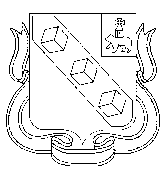 БЕРЕЗНИКОВСКАЯ ГОРОДСКАЯ ДУМА ПЕРМСКОГО КРАЯVI СОЗЫВРЕШЕНИЕ № 558                                                                 Дата принятия 27 марта 2019 г.О ежегодном отчете главы города Березники – главы администрации города Березники Дьякова С.П.о результатах своейдеятельности и деятельности Администрации города Березники, в том числео решении вопросов,поставленных Березниковскойгородской Думой, за 2018 годВ соответствии с частью 5.1 статьи 36 Федерального закона от 06 октября 2003 г. № 131-ФЗ «Об общих принципах организации местного самоуправления в Российской Федерации», статьями 36, 40 Устава муниципального образования «Город Березники», Положением о ежегодном отчете главы города Березники – главы администрации города Березники перед Березниковской городской Думой, утвержденным решением Березниковской городской Думы от 29 января 2013 г. № 453, заслушав и обсудив представленный главой города Березники – главой администрации города Березники Дьяковым Сергеем Петровичем ежегодный отчет о результатах своей деятельности и деятельности Администрации города Березники, в том числе о решении вопросов, поставленных Березниковской городской Думой, за 2018 год Березниковская городская Дума РЕШАЕТ:Принять к сведению ежегодный отчет главы города Березники – главы администрации города Березники Дьякова Сергея Петровича о результатах своей деятельности и деятельности Администрации города Березники, в том числе о решении вопросов, поставленных Березниковской городской Думой, за 2018 год  (прилагается).Признать деятельность главы города Березники – главы администрации города Березники Дьякова Сергея Петровича за отчетный период 2018 года удовлетворительной.Опубликовать настоящее решение в официальном печатном издании-газете «Два берега Камы».Разместить настоящее решение, отчет, указанный в пункте 1 настоящего решения, на официальных сайтах Администрации города Березники и Березниковской городской Думы в информационно-телекоммуникационной сети «Интернет».Настоящее решение вступает в силу со дня его подписания.Председатель Березниковской городской Думы                                   Э.В.СмирновОТЧЕТглавы города Березники – главы администрации города Березники Дьякова С.П.  о результатах своей деятельностии деятельности Администрации города Березники,в том числе о решении вопросов, поставленных Березниковской городской Думой, за 2018 годУважаемые депутаты!Администрация города Березники  осуществляет свою деятельность в рамках полномочий органов местного самоуправления по решению вопросов местного значения, определенных Федеральным законом от 06 октября 2003 г. № 131-ФЗ «Об общих принципах организации местного самоуправления в Российской Федерации», в соответствии с Уставом муниципального образования «Город Березники». Работа строилась в соответствии с мероприятиями, направленными на реализацию указов и посланий Президента Российской Федерации, задачами, поставленными перед Администрацией города Березники губернатором Пермского края и Правительством Пермского края, в тесном взаимодействии с депутатским корпусом, исполнительными органами государственной власти, общественными организациями и населением. Деятельность администрации города была направлена на улучшение эффективности деятельности органов местного самоуправления муниципального образования «Город Березники».Основной стратегической целью администрации города было и остается повышение качества жизни жителей муниципального образования «Город Березники» за счет бесперебойного функционирования всех систем жизнеобеспечения и их дальнейшего развития, социальной стабильности, сбалансированности бюджета муниципального образования «Город Березники».Подводя итоги 2018 г. и реализуя намеченные ориентиры развития муниципального образования «Город Березники», хочется отметить, что положительная динамика развития сохранена, наблюдается рост основных показателей, сохранен уровень доходов населения, стабильно и своевременно выплачивается заработная плата, все основные предприятия и учреждения муниципального образования «Город Березники» функционируют в рабочем режиме. Выполнение одного из основных полномочий – по созданию условий для жизнедеятельности населения возможно только при слаженном взаимодействии с предприятиями и организациями всех форм собственности, реально обеспечивающих укрепление и развитие нашей экономики.В целях обеспечения экономической, социальной и финансовой стабильности в муниципальном образовании «Город Березники» проводилась взвешенная бюджетная политика, направленная на реализацию мер по сохранению и увеличению налогового потенциала; обеспечение сбалансированности бюджетной системы с целью безусловного исполнения действующих расходных обязательств; повышение доступности и качества муниципальных услуг.1. Социальная политика Социальная политика муниципального образования «Город Березники» строится на основе взаимодействия со всеми направлениями жизнедеятельности муниципального образования с учетом мнения населения. Она направлена на создание нормальных условий жизни и благоприятных возможностей для развития и самореализации каждого жителя муниципального образования. Инструментом осуществления социальной политики служат 14 муниципальных программ.  Проводниками социальной политики в муниципальном образовании являются муниципальные учреждения и общественные организации. Эффективность социальной политики определяется многими показателями, среди которых одним из основных является доступность социальных услуг.1.1. Образование Одной из ключевых социальных сфер муниципального управления является система образования. Мы продолжили активную работу по ее развитию. На территории города равные образовательные возможности для каждого ребенка обеспечиваются современным и качественным образованием. Дошкольное образованиеДошкольное образование – это первый этап образования в жизни человека, когда закладываются основы личностного развития: физического, интеллектуального, эмоционального, коммуникативного. Это период, когда ребёнок начинает осознавать себя и своё место в этом мире, когда он учится общаться, взаимодействовать с другими детьми и с взрослыми.Развитие сети дошкольных образовательных организаций остается одним из приоритетов деятельности администрации города. В отчетном году в целях  обеспечения местами в детских дошкольных организациях детей жителей микрорайона «Любимов»  дополнительно создано 240 мест путем приобретения в муниципальную собственность здания для размещения детского сада в квартале № 6 Правобережного района города. Освобождающиеся места в дошкольных образовательных организациях города, расположенных на левом берегу, будут перепрофилироваться для создания мест для детей от 2 месяцев до 1,5 лет, что позволит решить поставленную президентом Российской Федерации задачу ликвидации очереди в яслях – для детей от двух месяцев до трёх лет. В 2018 г. услугу дошкольного образования получили 10 045 детей или 95 % от общей численности детского населения, в том числе в возрасте от           1 года до 3 лет  – 2 638 чел., в возрасте от 3 лет и старше – 7 407 детей  (слайд № 1, здесь и далее по тексту слайды приведены в Приложении 1 к настоящему отчету).Всем детям в возрасте до 3 лет предложена услуга дошкольного образования в полном объеме. В детских дошкольных образовательных организациях созданы условия для реализации адаптированной образовательной программы дошкольного образования для детей с ограниченными возможностями здоровья, либо осуществляется комплекс санитарно-гигиенических, лечебно-оздоровительных и профилактических мероприятий и процедур.Таким образом, плановое значение показателя по доле детей в возрасте от 1 до 7 лет, стоящих в очереди для определения в муниципальные дошкольные образовательные организации в общем количестве детей данного возраста достигнуто, (здесь и далее по тексту информация по целевым показателям программ приведена в Приложении 2 к настоящему отчету, по показателям Указа Президента Российской Федерации в Приложении 3 к настоящему отчету).Муниципальной системой дошкольного образования созданы условия для оказания широкого спектра образовательных услуг, обеспечен выбор объема, качества услуг, построения индивидуальных образовательных  программ в условиях реализации нового Федерального государственного образовательного стандарта дошкольного образования и быстро меняющейся социально-экономической ситуации. Дошкольные организации принимали участие в конкурсах различного уровня. Победителем в краевом конкурсе  «Ребёнок в объективе ФГОС» стал МАДОУ «Детский сад № 88» в номинации «Nовая ПРАКТИКА «Читаем ВМЕСТЕ». Педаго-психолог МАДОУ «Детский сад № 6»  Лесникова А. Н. заняла 1 место в краевом конкурсе дидактических и методических пособий, используемых в работе с детьми с ОВЗ «Играем, развиваем, обучаем».Победителем Всероссийского конкурса им. Л.С.Выготского в Приволжском федеральном округе, организованном «Рыбаков Фондом», стала воспитатель МАДОУ «Детский сад № 90» Ракина Л. В. Общее образование Инновационное развитие экономики, смена технологий, индивидуализация потребностей способствуют изменению направлений развития школы: она должна готовить ребенка к профессиональной мобильности, к возможному переучиванию, инициативности и умению творчески смотреть на окружающий мир. Необходимо переходить к индивидуальным технологиям обучения, с ранних лет прививать готовность к изменениям, к творческому поиску, учить работе в команде, что очень важно в современном мире, навыкам жизни в цифровую эпоху. Как и раньше будем поддерживать талантливых, нацеленных на постоянный профессиональный рост учителей. От них во многом зависит формирование сильных педагогических коллективов, атмосфера в школе.В 21 муниципальной общеобразовательной организации (далее – МОО) обучается 17 731 ребенок. Основная работа школ была сосредоточена на обеспечении эффективного функционирования и развитии действующих муниципальных образовательных организаций разного вида.В городе общеобразовательные услуги, в том числе  оказывают 4 МОО повышенного статуса: МАОУ «СОШ с УИОП № 3», МАОУ гимназия № 9, МАОУ «Лицей № 1», МАОУ СОШ № 11; 4 МОО для детей с ограниченными возможностями здоровья, обучение в которых осуществляется по адаптированным общеобразовательным программам: МБОУ «Школа № 4 для обучающихся с ОВЗ», МБОУ «Школа № 7 для обучающихся с ОВЗ», МБОУ «Школа № 15»; 1 МАОУ Вечерняя (сменная) общеобразовательная школа, в которой проходят обучение контингент ФКУ «Исправительная колония № 28 ГУФСИН России по Пермскому краю» и ФКУ «Исправительная колония     № 38 ГУФСИН России по Пермскому краю».Результаты единого государственного экзамена (далее – ЕГЭ) свидетельствуют о высоком уровне качества общего образования в городе Березники (слайд № 2).Единый государственный экзамен в 2018 г. сдавали 679 выпускника. С ним справились 100 % сдававших, т.е. все выпускники получили аттестаты о среднем общем образовании. В 2018 г. максимальные результаты (100 баллов) по русскому языку и географии получили 2 выпускника МАОУ «СОШ с углубленным изучением отдельных предметов № 3». По результатам обучения школьников в 2017-2018 учебном году в рамках проекта «Ступени» Министерством образования и науки Пермского края составлены перечни образовательных организаций по показателям:количество выпускников, набравших по предмету ЕГЭ от 95 до 100 баллов. В данный перечень вошли березниковские школы № 3, 11, 22 и гимназия № 9;количество выпускников, ставших призерами и победителями Всероссийской и Международной олимпиад школьников. В числе учреждений Пермского края, подготовивших призеров и победителей олимпиад федерального уровня, есть березниковские организации: лицей              № 1 (призеры Всероссийской олимпиады по русскому языку и литературе) и гимназия № 9 (победитель Всероссийской олимпиады по обществознанию).В 2018 г. награждены медалями «За особые успехи в учении» 6 выпускников школ (школы № 2, 3, 11, 24, лицей № 1).С целью создания условий, способствующих индивидуализации образовательного процесса, выявления одаренных детей, ежегодно проводится Всероссийская олимпиада школьников по 20 учебным предметам. В 2018 г. в региональном этапе олимпиады участвовали 108 чел., из них победителями и призерами стали 41 чел. В заключительном (федеральном) этапе участвовали 3 чел. В рамках краевого проекта «Шахматы в школе» оборудование для игры в шахматы получили 6 школ (демонстрационные доски, комплекты электронных шахматных часов, напольные шахматы, столы игровые с шахматными фигурами, шахматные наборы). Существенно расширился охват обучающихся  шахматным образованием (2017 г. – 490 чел., 2018 г. –           1 054  чел.). Плановый показатель в муниципальной программе «Отношение среднего балла ЕГЭ в 10 % школ с лучшими результатами ЕГЭ к среднему баллу ЕГЭ в 10 % школ с худшими результатами ЕГЭ» достигнут.Основной государственный экзамен в 2018 г. сдавали 1 584 выпускника 9-х классов. Получили аттестат об окончании основного общего образования 99,8 % учащихся. Не получили – 0,2 % (3 чел). Все они обучающиеся МАОУ Вечерняя (сменная) общеобразовательная школа, которые отказались принимать участие в Государственной итоговой аттестации.Развитие профессиональной компетентности педагогических кадров является главным условием повышения качества образования. Работа по повышению квалификации в 2018 г. строилась с учетом  профессиональных потребностей педагогических и руководящих работников, а также в соответствии с целями образовательных организаций. Свой профессиональный потенциал педагоги реализовывали через участие в конкурсах профессионального мастерства на муниципальном уровне, в профессиональных конкурсах федерального и краевого уровней. В число призеров и обладателей спецпризов краевого этапа Всероссийского конкурса «Учитель года – 2018» вошли 3 педагога: Рашитова В. С., Пономарева Е. А., Попова В. В.В краевом конкурсе «Школа – территория здоровья 2018» педагоги школы № 7  Воденникова Т.Ю. и школы № 22 Талайко Н.В. заняли почётные 1 и 2 места. Краевой конкурс «Лучший учитель ОБЖ – 2018» принёс победу также 2-м педагогам: Кудряшову Е.А. и Мухиной М.В. Учитель русского языка и чтения МБОУ «Школа № 7 для обучающихся с ОВЗ» Кожевникова О. Е. после победы на краевом этапе конкурса вышла в финал Всероссийского конкурса «Учитель-дефектолог России – 2018»  (г.Москва).Наши педагоги стали победителями конкурсов разных уровней: федерального (Демидова С.А., учитель школы № 3; Целищева Е.Д., учитель Лицея № 1) и регионального (Трофимова Е.Р., учитель МАОУ Гимназии № 9, Середкина С.В. и Жулдыбина О.А., учителя МАОУ школа № 3).Образовательные организации принимают активное участие в проектно-инновационной деятельности (краевые апробационные площадки, Центр инновационного опыта Университетского округа ПГГПУ, Университетско-школьный кластер НИУ ВШЭ, краевые экспериментальные, рабочие и стажёрские площадки, краевые проекты).Всего за 2018 г. 82,6 % педагогических работников своевременно повысили уровень своей квалификации в различных формах. Таким образом, плановый показатель по доле педагогических работников муниципальных образовательных организаций, своевременно повысивших уровень своей  квалификации в разных формах перевыполнен на 14,7 %.Дополнительное образование и занятость детейДополнительное образование детей – неотъемлемая часть системы непрерывного образования, призванная обеспечить ребенку дополнительные возможности для духовного, интеллектуального и физического развития, удовлетворения его творческих и образовательных потребностей. Современная система дополнительного образования предоставляет возможность заниматься естественнонаучной, физкультурно-спортивной, туристско-краеведческой, социально-педагогической, технической, художественной  в соответствии со своими желаниями, интересами и потенциальными возможностями. В 9 организациях дополнительного образования функционирует 931 объединение. В 2018 г. в них  обучалось 10 428 детей, с ростом охвата программами дополнительного образования детей на 5 % по сравнению с 2017 г. (9 951 человек), предоставлено 11 914 образовательных услуг (слайд № 3).Системная и эффективная работа системы образования города в сфере патриотического воспитания детей и молодежи позволяет третий год подряд занимать 1 место в крае по результатам краевого мониторинга муниципальных образований Пермского края в 2018 г.Среди наиболее значимых результатов патриотического воспитания обучающихся: 1 место во всероссийском конкурсе патриотической песни «За Россию и свободу», 1 место во всероссийском патриотическом конкурсе «Сыны и дочери Отечества», 1 место во всероссийском конкурсе, посвященном детям Великой Отечественной Войны, «На войне маленьких не бывает».В краевых, окружных, всероссийских и международных конкурсах, соревнованиях, фестивалях, выставках приняли участие 2 264 воспитанника организаций дополнительного образования, из них 1 234 обучающихся стали победителями и призерами (54,5 %). Результаты иных конкурсов (олимпиад, соревнований):соревнования юных геологов Пермского края – 1 командное место;региональная олимпиада школьников по лесоведению – 1 (личное) место (Станция юных натуралистов), 2 (личное) место (школы 2 и 22), 3 (личное) место (школа № 3);детский творческий краевой конкурс-фестиваль «Дарования Прикамья» – 1 дипломант (школа № 3), 2 дипломанта (Центр дополнительного образования «Радуга»), 2 дипломанта (Станция юных натуралистов, гимназия № 9, школа № 16);межмуниципальная военно-патриотическая игра «Время твоих побед» среди несовершеннолетних учетных категорий (Вечерняя сменная школа, школа № 17)всероссийские соревнования по туризму на пешеходных дистанциях – 2 командное место;всероссийский туристический слет военно-патриотических клубов «Алтай-2018» – 1, 2, 3 (личные) места;объединение «Судомоделирование» (ЦДЮНТТ) – 1, 2 (командные) места, 1, 2 (личные) места в Первенстве Пермского края по судомодельному спорту (открытый водоем) среди обучающихся; 2, 3 (личные) места в первенстве России по судомодельному спорту; объединение «Авиамоделирование» (ЦДЮНТТ) – 1, 2, 3 (личные) места в Первенстве Пермского края по авиационным комнатным моделям среди обучающихся.Высокая результативность участия в конкурсных мероприятиях позволила увеличить количество номинантов на краевую награду. Знак отличия «Гордость Пермского края» и премии губернатора Пермского края в 2018 г. вручены 44 обучающимся и выпускникам (в 2017 году – 38), в том числе в номинациях: «Интеллект» – 7, «Физическая культура и спорт» – 27, «Культура и искусство» – 6, «Общественная деятельность» – 4. Премия главы города Березники ежегодно присуждается 10 лучшим школьникам.В Год волонтера в Российской Федерации в системе образования создано 7 новых общественных объединений интеллектуальной, патриотической направленности, а также по безопасности жизнедеятельности. В рядах волонтеров и добровольцев на базе образовательных организаций – более 2 000 обучающихся. Общественная организация ДИМСИ на базе лицея № 1 стала победителем конкурса Президентских грантов с патриотическим проектом «Вербатим «Истории любви – в истории Победы» (грант 1,089 млн. руб.). Данный проект способствует развитию социальной одаренности и активности обучающихся.Традиционным стал фестиваль «Мир увлечений без ограничений». Более 240 детей с ограниченными возможностями здоровья (далее – ОВЗ) и детей-инвалидов приняли участие в различных творческих номинациях.  90 детей инвалидов и детей с ОВЗ совместно с родителями стали участниками городского семейного слета выходного дня (спортивно-развлекательное мероприятие на базе ДЮСШ «Летающий лыжник», подвижные игры на воздухе), организованного центром научно-технического творчества. Плановый показатель муниципальной программы по доле детей, охваченных образовательными  программами дополнительного образования  детей, в общей численности детей и  подростков от 5 до 18 лет достигнут.Немаловажное место в системе дополнительного образования детей занимают учреждения культуры – детские школы искусств, музыкальные школы и др., которые являются первой ступенью профессионального образования в сфере культуры и искусства. Среди мероприятий, направленных на поддержку талантливых учащихся школ искусств: организация и проведение городских, краевых, всероссийских и международных конкурсов, фестивалей и выставок по видам и жанрам искусства. В детской музыкальной школе, школе-театре балета и детской школе искусств обучались 1 130 детей в возрасте от 5 до 18 лет по 9 программам предпрофессионального образования и 52 общеразвивающим программам. Высокий уровень подготовки в организациях дополнительного образования сферы культуры подтверждается результативностью участия в фестивалях и конкурсах.В 2018 г. количество победителей международных, всероссийских, краевых конкурсов и фестивалей составило 257 чел. (в 2017 г. 104 награды) (слайд № 4). Среди них:воспитанница Школы-театр балета Виолетта Кузнецова по итогам конкурсного отбора стала участницей XVII Молодежных Дельфийских игр России в г.Владивосток в составе делегации Пермского края;учащаяся Детской музыкальной школы № 1 Рада Гулевская стала лауреатом первой степени VI многожанрового конкурса им. А.Немтина в номинации «Фортепиано»; воспитанница Детской музыкальной школы № 1 Лапаева Анастасия стала Лауреатом и стипендиатом конкурса «Новые имена» под патронажем Дениса Мацуева. Значимым событием в жизни детей стал XIII краевой фестиваль искусств детей и юношества им. Д.Б.Кабалевского «Наш Пермский край», зональный этап которого по решению краевого оргкомитета проводился в Березниках. 39 воспитанников стали победителями краевого этапа фестивале. 4 учащихся учреждений культуры в 2018 г. были награждены почетным знаком «Гордость Пермского края».Продолжается процесс омоложения педагогических коллективов: в 2018 г. пришли 2 молодых специалиста – их стало 9 (в 2017 г. пришли тоже 2).Школа-театр балета с проектом «В вихре Вальса» стала победителем конкурса «Активное поколение»; поставлены балеты «Дары Исиды» и «Снежная королева».Учащимися и педагогами Детской музыкальной школы № 1 реализованы проекты «Музыка в Авангарде» и «Музыкальная память поколений», создан музей истории школы. «Узнай город»В ноябре 2018 г. стартовал проект «Узнай город», направленный на интеграцию обучающихся школ присоединенных территорий в культурно-образовательное пространство города. Опыт Березников отмечен на заседании Правительства Пермского края и рекомендован к применению в других территориях. По творческому, спортивному и научно-познавательному маршрутам осуществлено 12 выездов по 120 человек (общий охват 932 чел. – 1 440 услуг) в учреждения спорта, культуры, дополнительного образования (слайд № 5). Приведение в нормативное состояние организаций образования В рамках проведения мероприятий по приведению в нормативное состояние образовательных организаций постоянно ведется работа по ремонту зданий и сооружений имущественного комплекса (слайд № 6). На мероприятия по развитию сети дошкольных образовательных организаций было направлено  30  млн. руб. и произведены следующие работы: ремонт кровель в 5 организациях (детские сады                                    №№ 11, 17, 20, 24, 37);заменены оконные блоки в 10 организациях (детские сады                 №№ 14, 15, 19, 46, 56, 59, 60, 68, 80, 81);выполнен ремонт системы оповещения и управления эвакуацией  в 7 организациях (детские сады №№ 4, 17, 35, 58, 67, 74, 81);выполнены внешние работы (центральные входы, козырьки, эвакуационные выходы, пожарные лестницы, установка игровых комплексов) в 6 организациях (детские сады №№ 17, 19, 31, 59, 80, 86);проведены обследования конструкций зданий и составление проектной документации в 7 организациях (ДОУ №№ 3, 24, 44, 77, 86, 89, 90);выполнены внутренние ремонты (санузлов, вентиляции, замена дверей, ремонт бойлера, установка домофонов) в 2 организациях (ДОУ                  № 56, 75).Для укрепления материально-технической базы образовательных организаций города  – 12 детских садов приобрели детскую игровую мебель, мебель для педагогов, технологическое оборудование.На проведение работных работ в общеобразовательных организациях выделены денежные средства в размере 23 млн руб., проведены работы:ремонт запорной арматуры (школы № 11, № 29);капитальный ремонт помещений пищеблока школы № 14;замена светильников в спортивном зале школы № 22;ремонт кровли и фасада МАОУ Лицей № 1;ремонт кровли школы № 17.Кроме того, выделены средства на подготовку проектно-сметной документации ремонтов пищеблоков – МАОУ СОШ №№ 8, 17, № 30, системы отопления МАОУ СОШ № 30.В рамках программы благоустройства территорий проведены работы по восстановлению наружного освещения в школах №№ 3, 5, 8, 17, 22.Контроль энергоресурсовПродолжается реализация проекта по внедрению автоматизированной системы учета и регулировки ресурсов. Выполнен монтаж системы диспетчеризации и установка автоматического регулирования в 40 ДОУ.Профилактика правонарушений и преступлений среди несовершеннолетних Создание условий для формирования среды, благоприятной для жизнедеятельности семьи и детей, является одним из направлений деятельности администрации города Березники. В целях внедрения межведомственной системы раннего выявления признаков семейного и детского неблагополучия, профилактики безнадзорности и правонарушений несовершеннолетних, на 2018 г. был разработан комплексный межведомственный план мероприятий, в котором предусмотрены разнообразные формы работы. Результатом совместной работы стало снижение уровня подростковой преступности на 31,9 % (с 72 до 49), преступлений, совершенных в группах на 63,3 % (с 30 до 11). Удельный вес подростковой преступности составил 3,7 %, что ниже показателя в крае (5,1 %). На 10,5 % снизилось количество общественно опасных деяний (с 38 до 34). В течение последних трех лет доминирующей причиной постановки на учет семей в социально опасном положении (далее – СОП) остается  уклонение родителей от обязанностей по содержанию, воспитанию своих несовершеннолетних детей, пренебрежение нуждами ребенка, употребление алкоголя (67 %). Отмечено, что более 23 % семей, в 2018 г. поставлено на учет в социально опасное положение по трем и более основаниям (причинам) одновременно. На 01.01.2018 на учёте в СОП состояло 88 семей, в них 189 детей. В течение 2018 г. поставлено на учёт в СОП – 52 семьи, в них 92 несовершеннолетних, из них 82,6 % перешли из «группы риска». Программами индивидуально профилактической работы  в прошедшем году охвачено 281 несовершеннолетних из 140 семей.С учета СОП всего в течение 2018 г. снято 47 семей, в них 84 несовершеннолетних. В результате положительной реабилитации (с улучшением ситуации в семье, налаживания детско-родительских отношений, снятие детей с учета в органах внутренних дел, в связи с исправлением, улучшение жилищных условий) снято 21 семья (14,7 % от общего  количества снятых), в них 37 несовершеннолетних. По итогам проделанной работы на 01.01.2019 на учёте в СОП состоит 93 семьи, в них 197 детей.1.2 Физкультура и спорт Новые объекты, спортивные сооруженияРазвитие физической культуры и массового спорта является одним из важнейших принципов социальной политики в интересах населения, обеспечивающих формирование и поддержание здорового образа жизни.Активная популяризация занятий физической культурой и спортом, а также ведения здорового образа жизни способствовала росту численности населения, систематически занимающегося физической культурой и спортом до 35,9 % (в 2017 г. – 32,5 %) (слайд № 7). Увеличение показателя связано с:введением в общеобразовательных школах проектов «Шахматы в школу», «Самбо в школу»,реализацией на территории города краевых проектов «100 школ», «Тренер нашего двора», «Школьный спортивный клуб»,активным привлечением граждан к сдачам нормативов ВФСК «ГТО», привлечением к массовым занятиям физической культурой и спортом через реализацию проекта «Включи город», расширением сети фитнес клубов, планомерной работой на предприятиях и организациях города по привлечению работников к массовым занятиям физической культурой, благодаря предоставлению льгот при посещении спортивных объектов города и проведением спортивных мероприятий.Выполнение данного показателя так же связано с уровнем обеспеченности населения спортивными сооружениями. В 2018 г. введены в эксплуатацию спортивные площадки на придомовых территориях (3 площадки, 1 из них в м/р Усольский), проведена работа по подготовке к строительству (реконструкции) спортивных площадок общеобразовательных школ города, завершено строительство павильона-раздевальной на территории городского стадиона, что позволит более комфортно размещаться жителям муниципального образования при получении услуг на стадионе и катке. Показатель «Уровень обеспеченности населения спортивными сооружениями исходя из единовременной пропускной способности» выполнен на 55,2 % (54,1 % в 2017 г.).Так же в 2018 г. вырос показатель «Доля учащихся и студентов, систематически занимающихся физической культурой и спортом», до 66,8 %, что выше плана на 21 %. Одной из задач пропаганды здорового образа жизни является повсеместное внедрение Комплекса ГТО среди всех категорий населения России. Центр тестирования города Березники проводит плодотворную работу по внедрению комплекса ГТО среди всех слоев населения, активно работает с организациями и предприятиями города, проводит спортивно-массовые мероприятия по выполнению нормативов ГТО. В рамках внедрения комплекса ГТО проводятся фестивали и соревнования (проведено 5 фестивалей с общим количеством участников 228 чел.). Для привлечения детей младшего возраста мероприятие по выполнению нормативов проводилось в рамках Спартакиады среди ДОУ города Березники. Процент выполнивших нормативы ФСК «ГТО» от числа приступивших к выполнению составил 62,6.Таким образом, соответствующие показатели муниципальной программы  и Указа Президента Российской Федерации выполнены.Спортивные достижения Подготовку спортивного резерва на территории города осуществляли 5 муниципальных детско-юношеских спортивных школ, у 2 из которых статус школ олимпийского резерва. В спортивных школах развивается 21 вид спорта.По итогам 2018 г. определены лучшие спортсмены и тренеры, согласно завоёванным на соревнованиях медалям (слайд № 8): лучший спортсмен года – Бурцева Светлана, бронзовый призер Чемпионата России по самбо, лучший спортсмен среди людей с ограниченными возможностями здоровья – Владислав Кричфалуший, Чемпион Европы по паратхэквондо, тренер Аникеев Д.В.,лучший спортсмен-ветеран – Дерендяев Олег, чемпион России по лыжным гонкам среди ветеранов на дистанции 50 км,спортивная надежда (олимпийский вид спорта) Соловьев Павел, серебряный призер первенств России по лыжным гонкам, тренер Придчин А.С.,спортивная надежда (неолимпийский вид спорта) Ли Максим, серебряный призер первенства Европы по киокусинкай, тренер Попов А.А.,спортивная надежда (команда) Шварева Алина, Афанасьева Надежда, Тетюева Александра, победители первенства России по зимнему триатлону, тренеры Мишанин А.Ю. и Крутяков А.Ю.21 спортсмен включен в сборные команды России (легкая атлетика, лыжные гонки, самбо, бокс), что выше результатов 2017 г. на 5 человек, при этом плановый показатель перевыполнен на 16,7 %. Команда в составе 18 спортсменов-инвалидов от ВОС, ВОИ, ВОГ приняли участие в VIII региональном Паралимпийском спортивном фестивале 04 марта 2018 г. в г.Пермь. Целью XXIV фестиваля спорта инвалидов Пермского края является привлечение лиц с ограниченными возможностями здоровья к систематическим занятиям адаптивной физической культурой и спортом. Наши спортсмены заняли четыре первых места (прыжки в длину с места, дартс, динамометрия), четыре вторых места (прыжки в длину с места, дартс, динамометрия, игра бочча, бег на 60 метров) и два третьих места (бег на 60 метров, динамометрия). Спортивные мероприятияВ целях повышения интереса населения к занятиям физической культурой, спортом и ведению здорового образа жизни в 2018 г. организовано проведение более 267 спортивных, физкультурно-оздоровительных и массовых мероприятий, среди которых: соревнования по различным видам спорта, мероприятия для пожилых людей и инвалидов, работающей молодежи и студентов. Численность населения, занятого в спортивно-массовых мероприятиях, составила 27 097 человек (24 832 участника в 2017 г.). Проведены новые спортивно-массовые мероприятия: фитнес-фестиваль, легкоатлетический пробег «Путь Ермака». Отдых и оздоровлениеВ 2018 г. в период летней оздоровительной кампании порядка 12 тысяч березниковских детей и подростков были заняты в различных организованных формах отдыха, оздоровления и занятости (слайд № 9). В лагерях с дневным пребыванием (далее – ЛДП) оздоровились 4 545 детей, 516 детей отдохнули и оздоровились в лагерях досуга и отдыха (далее – ЛДО), что на 18 % больше 2017 г. (3 834 и 435 детей соответственно). В период ЛОК-2018 развивалось многодневное фестивальное движение для детей, отдыхающих в ЛДО и ЛДП. Для всех детей, отдыхающих в ЛДП и ЛДО, были проведены фестивали здоровья «Здоровым быть здорово!», посвященные Чемпионату мира по футболу, развитию шахматного и волонтерского движений и фестиваль искусств «Да здравствуют каникулы!». Данные мероприятия охватили 3 833 ребенка из ЛДП и 355 человек из ЛДО (100 % охват школьников). В рамках краевого проекта «Шахматы в школе» (подпроект «Играем в шахматы летом») в августе 2018 г. впервые проведен городской шахматный турнир для детей, отдыхающих в ЛДП, в котором приняло участие 12 команд.За 3 смены в загородном оздоровительном лагере «Дружба» отдохнули 912 юных березниковцев (порядка 300 человек в смену). В туристических походах побывали около 449 детей и подростков. Трехдневные и пятидневные походы организовали МАУ «Дом детско-юношеского туризма и экскурсий» и детско-юношеский центр «Каскад».Для более 860 детей приоритетных категорий (детей из малоимущих семей, семей в социально-опасном положении, детей «группы риска», детей-инвалидов) было предусмотрено бесплатное оздоровление, занятость и отдых во всех формах оздоровления: лагерях с дневным пребыванием, лагерях досуга и отдыха, туристических походах. Проведение профилактических и лечебно-оздоровительных мероприятий позволило достичь планового значения показателя по доле детей первой и второй групп здоровья в общей численности обучающихся.В летний период в рамках проведения летней оздоровительной кампании 944 (29 % от общей численности) воспитанника спортивных школ получили оздоровление в лагерях дневного пребывания, загородных оздоровительных лагерях (ЗЛООД «Дружба», «Сказка», «Уральские самоцветы» (Анапа), «Ермак» (Кунгур), «Восток-5» (Усть-Качка), «СпортАльянсГрупп» (Крым) участвовали в учебно-тренировочных сборах за пределами Пермского края (г.Анапа и г.Евпатория).1.3 КультураКультурно-досуговое пространствоПриоритетными направлениями в решении задачи сохранения и развития культурного потенциала города, являются организация и проведение культурно-массовых мероприятий. В сфере культуры городская жизнь насыщена огромным количеством мероприятий. В отчетном году муниципальными учреждениями культуры реализована Программа «Включи город» – победитель краевого конкурса «Центр культуры Пермского края -2018 г.» (слайд № 10). В рамках программы «Включи город» установлены 2 новых арт-объекта: «Солонка» на Торговой площади, которая занесена в Книгу рекордов как самая большая «Солонка» в мире», и многофункциональный арт-объект на Советской площади «Березники», который является и местом отдыха, и местом для селфи, и выставочным залом «под открытым небом», в котором уже размещено 2 выставки – картин «Свидание с городом», фотографий жителей «Старый Новый год». Самыми посещаемыми мероприятиями Парка культуры и отдыха были мероприятия программы «Включи город»: «Арт-Парковка», «Зеленый шум», Летний и Зимний фестивали дворовых игр. Ярким событием лета 2018 г., при поддержке ПАО «Лукойл» стала реализация социально-культурного проекта «Семейный очаг». Культурно-деловой центр является основной досуговой площадкой для горожан – в течение года проведено 194 мероприятия (слайд № 11). Количество зрителей на массовых мероприятиях увеличилось по сравнению с предыдущим годом и составило более 75 тыс. человек (в 2017 г. – 65 тыс. чел.). В 10 любительских самодеятельных объединениях творческих людей занимается более 350 человек. В театральной сфере в 2018 г. показано 400 спектаклей (в 2017  г. – 394 спектакля, в 2016 г. – 343), которые посмотрели 56 503 зрителя. В рамках федерального проекта «Театры малых городов России» Березниковский драматический театр и «Драматический театр «Бенефис» поставили для березниковцев 4 новых спектакля с участием приглашенных режиссеров: «Два вечера в веселом доме», «Второе нашествие марсиан», «Золушка» и «Звездный мальчик», зрителями которых уже стали более 3 000 березниковцев. 2018 г. стал рекордным по количеству премьер наших театров – 15 (обычно 10 премьер в год).Высокий уровень березниковских театров подтверждается победами на фестивалях: спектакль «Бог ездит на велосипеде» был отобран в число лучших 7 спектаклей из 100 спектаклей со всей страны для показа на фестивале «Артмиграция» в г.Москва, БДТ стал победителем XII международного фестиваля «Коляда – Plays 2018» в номинации «Лучший актерский ансамбль»,Театр «Бенефис» принял участие в межнациональном театральном фестивале «Сообщение» г.Кудымкар с показом спектакля «За двумя зайцами».В 2018 г. в БДТ начата реализация нового проекта «Первая студия»: зрителям представляются постановки артистов театра, молодых начинающих режиссёров, совместные работы артистов со студийцами, моноспектакли. Продолжается проект «Беби-театр» для детей в возрасте от 0 до 3 лет. Музейное обслуживаниеНа территории Березников работают 3 муниципальных музея.Посетителями «БИХМ им. И.Ф. Коновалова» стали 66 575 чел., в вечернее и ночное время – 1 410 человек. Проведено 894 экскурсии, 192 культурно-образовательных мероприятия (лекции, мастер-классы, «квесты» и др.) и 52 массовых мероприятия, 32 выставки. Научный сотрудник исторического отдела Петров Р.П. победил в Региональном конкурсе исследовательских работ «Боевые тыловые: 75 лет Уральскому добровольческому танковому корпусу». В рамках проекта «За забором» в Треугольном сквере создано выставочное пространство под открытым небом, в течение 2018 г. размещено 6 выставок, посвященных истории городских предприятий, развитию системы образования, «Раритеты из запасников». Пространство будет ежеквартально обновляться новыми выставками музейных экспонатов.Музей порадовал жителей города новыми выставочными проектами, осуществленными совместно с краевыми учреждениями. В «Старой части» г.Усолье открыты для посетителей историко-архитектурный музей-заповедник «Усолье Строгановское» и историко-архитектурный музей «Палаты Строгановых». Открыто 27 выставок, посещаемость за 2018 г. составила почти 60 тыс. чел.На базе «Палат Строгановых» проведена Всероссийская научно-практическая конференция «Строгановские чтения – ХV. Нутряные жилы земли. Металл в культурных традициях населения России», Международная летняя архитектурная школа «Исчезающее наследие Верхнекамья», с участием молодых ученых и студентов ПНИПУ, университета Павии (Италия), стран ближнего и дальнего зарубежья. В Строгановской аллее установлен арт-объект «Олень – золотые рога». Яркими событиями в жизни историко-архитектурного музея «Усолье Строгановское» стали: Международный фестиваль колокольных звонов и духовной музыки «Звоны России», выставка «Женский взгляд на Усолье», «Строгановская регата».По инициативе Губернатора Пермского края, при поддержке администрации города и частного бизнеса начата реализация долгосрочного проекта по реставрации объектов культурного наследия Старого Усолья: подготовлена «дорожная карта» на 2019-2020 гг., проведены инженерно-геологические изыскания на территории острова, обследование фундаментов и конструкций 9 объектов, отреставрирован 1 ОКН – Покровская ротонда, начаты первоочередные консервационные работы на 8 объектах (слайд                 № 12).Библиотечное обслуживание В городе Березники функционирует 11 муниципальных общедоступных библиотек, объединенных в Централизованную библиотечную систему (далее – ЦБС). Библиотечный фонд ЦБС составляет 300,6 тыс. экз., более 43 тыс. читателей пользуются услугами библиотеки.В рамках привлечения жителей города к чтению и популяризации книг реализовывался проект «Литературная парковка» в парке культуры и отдыха.Участниками и зрителями XVIII фестиваля литературного творчества «Решетовские встречи» стали более 400 человек: прошли встречи с писателями и поэтами г.Екатеринбурга и г.Перми, концерт немецкого музыканта и композитора Ральфа Ребера – друга поэта. На территории исторического комплекса «Усолье Строгановское» на площадке «Строгановская аллея» состоялся IX межмуниципальный фестиваль самодеятельных авторов «Литературное Усолье». Участниками фестиваля стали более 30 профессиональных и самобытных поэтов, прозаиков, музыкантов из г.Усолья, г.Березников, г.Соликамска и Соликамского района, г.Александровска и Александровского района.Проведенная работа позволила достичь планового уровня удовлетворенности посетителей учреждений культуры качеством предоставляемых услуг, который по итогам года составил 98,8 % (при плановом значении 90 %), а также выполнить плановые значения показателей муниципальной программы «Развитие сферы культуры города Березники» и значения соответствующих показателей Указа Президента РФ.1.4 Выполнение указов Президента Российской Федерации по заработной плате работников бюджетной сферы В рамках реализации «майских» указов Президента Российской Федерации по итогам  2018 г. по всем категориям работников социальной сферы выполнены установленные целевые индикативные значения размеров средней заработной платы. В соответствии с Федеральным законом от 19.06.2000 № 82-ФЗ  «О минимальном размере оплаты труда»  минимальный уровень заработной платы работников муниципальных учреждений не ниже  размера величины прожиточного минимума трудоспособного населения (слайд № 13).1.5 Молодежная политика Одной из приоритетных задач, стоящих перед администрацией города Березники, является деятельность в сфере молодежной политики, направленная на формирование сообщества амбициозных молодых людей, осознающих свою ответственность за собственное будущее, занимающих активную гражданскую позицию. Основными направлениями деятельности являются: вовлечение молодежи в социально-активную деятельность и поддержка социально-значимых молодежных инициатив; развитие добровольчества, гражданско-патриотическое и духовно-нравственное воспитание молодежи; организация занятости молодежи (слайд № 14). В течение года организованы мероприятия и реализованы семейные проекты для клубов молодых семей города Березники. Более 1 500 участников клубов молодых семей приняли участие в различных фотоконкурсах, курсах, семейных эстафетах, в экскурсионных поездках и конкурсах профессионального мастерства.На базе МАУ «Молодежный культурно-досуговый центр» осуществляет свою деятельность детская инклюзивная студия «Мы вместе» – победитель краевых и российских конкурсов.С 2018 г. в городе Березники реализуется медиа проект для юных журналистов «Новая смена» на телеканале «ТНТ-Березники», в эфир вышли 12 ежемесячных программ о жизни молодежи.Активисты школьного парламента прошли курс тренингов по социальному проектированию, составили 2 социальных проекта, реализация которых планируется в 2019 г.В рамках проведения «Школы Парламентаризма» члены молодежного парламента города Березники встречались с коллегами из молодежного парламента Законодательного Собрания Пермского края.В тренинге на командообразование приняли участие 150 человек, в слете добровольцев 200 человек. Студенты учреждений среднего профессионального образования приняли участие в конкурсе на лучшую организацию работы по профилактике употребления психо-активных веществ. Для молодых семей был организован семейный форум для обмена опытом и решения актуальных семейных проблем.В программы временной трудовой занятости было вовлечено 930 подростков в возрасте от 14 до 18 лет на базе школ и организаций дополнительного образования, в отряды мэра на базе молодежного культурно-досугового центра – 640 чел.Большое внимание уделялось досуговой занятости молодежи, выявление и продвижение талантливой молодежи. Более 15 000 человек в возрасте от 14 до 35 лет принимали участие в городских мероприятиях (День молодежи, интеллектуальные игры, студенческая весна, квесты, батлы, фестивали, концерты и т.д.). В результате в 2018 г. 19 парней и девчонок стали победителями краевых и российских конкурсов и фестивалей. На базе МАУ «Молодежный культурно-досуговый центр» действует локальный центр добровольчества, в составе которого 200 человек. В городе прошли такие акции и мероприятия, как «Бессмертный полк», «Гонка героев», армейский квест для молодежи допризывного возраста, торжественное вручение паспортов жителям города, достигшим 14-летнего возраста. Всего в мероприятиях, проведенных для молодежи, приняли участие более 23 000 человек.В целях социальной интеграции молодежи в общественно-полезную деятельность в свободное от учебы время осуществляется занятость молодежи. В течение лета более 600 человек в возрасте от 14 до 35 лет были заняты в лагерях досуга и отдыха, летнем турслете, речных прогулках и раскрывали свои таланты на фестивале субкультур.Более 1 500 человек в течение года участвовали в городских экологических акциях, в конкурсах профессионального мастерства по востребованным профессиям, в профи-квестах и ярмарках учебных и рабочих мест.Таким образом, плановое значение показателей, установленных в  муниципальной программе, достигнуты.В 2018 г. была продолжена работа по обеспечению жильем молодых семей в рамках  реализации муниципальной программы «Имущественно-земельная политика в городе Березники». За отчетный период было выдано 51 свидетельство на право получения социальной выплаты на приобретение жилого помещения и произведена оплата по 48 свидетельствам. Плановый показатель по исполнению расходов на обеспечение жильем молодых семей был выполнен на 100 %. В 2018 г. муниципальное образование «Город Березники» стало победителем конкурсного отбора проектов муниципальных районов (городских округов) Пермского края для включения в туристский краевой проект «Не сиди дома» с проектом  «Сэлфи с историей», который включает в себя информацию о туристских ресурсах МО «Город Березники» и партнёрах проекта, описание турмаршрута.Проект «Не сиди дома» направлен на привлечение молодых людей в возрасте от 18 до 35 лет к совершению туристских поездок по Пермскому краю.15-16 декабря 2018 г. в МО «Город Березники» была организована поездка для туристов из г.Пермь, г.Губаха, г.Чердынь. В составе группы были иностранные студенты из Пермской Государственной Сельскохозяйственной Академии (ныне ФГБОУ ВО Пермский ГАТУ). Два дня молодые люди знакомились с достопримечательностями территории по маршруту «Селфи с историей». По отзывам туристов, маршрут «Селфи с историей» отмечен увлекательным и познавательным. 1.6 Здравоохранение Уже четвертый год на территории города реализуется муниципальная программа по привлечению медицинских работников в учреждения здравоохранения (слайд № 15).В течение 2018 г. системно проводилась организационная работа по привлечению врачебных кадров остродефицитных специальностей в государственные учреждения здравоохранения города, реализовывались меры муниципальной поддержки вновь прибывающих врачей.Целевые показатели Программы в 2018 г. выполнены в полном объеме. Привлечены и трудоустроены в государственные учреждения здравоохранения 10 врачей остродефицитных специальностей (терапевт участковый – 5, хирург – 2, психиатр – 2, врач по рентгенэндоваскулярной диагностике и лечению – 1). Служебное жилье предоставлено 7 нуждающимся врачам, а также обеспечена компенсация затрат на аренду квартир. Единовременную денежную выплату получили 10 участников Программы на сумму 5,0 млн. руб.1.7 Доступная среда Последние годы особое внимание уделяется вопросам создания доступной среды жизнедеятельности для инвалидов и иных маломобильных групп населения не только через участие в культурно-массовой жизни города, но и через устранение физических барьеров. В 2018 г. оснащены средствами беспрепятственного доступа для детей и взрослых, имеющих нарушения опорно-двигательного аппарата, слепых граждан здания учреждений социальной сферы и доля объектов социальной сферы, доступных для маломобильных групп населения достигла почти 70 %.2. Экономическое развитие Анализ экономической ситуации в Березниках за 2018 г. свидетельствует о том, что даже на фоне сложившихся внешнеполитических и внешнеэкономических факторов, экономика города вновь вышла на восходящую траекторию. Положительная динамика наблюдалась в ключевой сфере экономики – промышленном производстве. Выросла заработная плата, объем производства, произошло замедление инфляционных процессов. Можно с уверенностью говорить, что экономика муниципального образования «Город Березники» вошла в стадию восстановительного роста, аналогично российским и краевым тенденциям.За отчетный период 2018 г. территория в структуре экономики Пермского края имеет следующие показатели (слайд № 16):численность населения – 6,0 %,объем отгрузки – 15 %,объем инвестиций в основной капитал – 24  %,объем работ по строительству – 6 %,оборот розничной торговли – 5 %,оборот общественного питания – 8 %.Предприятиями муниципального образования «Город Березники» в 2018 г. отгружено товаров, выполнено работ и услуг на сумму 279 млрд руб. (планируемое значение 167,508 млрд руб.). Прирост составил 18 % к уровню прошлого года. Наиболее значимые отрасли для экономики муниципального образования: добыча полезных ископаемых (объем отгрузки 75 млрд руб.), обрабатывающие производства (объем отгрузки 185 млрд руб.).Один из основных показателей качества жизни населения — уровень средней заработной платы. Корпоративный сектор экономики продолжил политику по увеличению заработной платы сотрудников. Рост средней заработной платы в 2018 г. составил 12,5 %. Наибольший объем фонда оплаты труда приходится на  предприятия химической промышленности. В условиях роста таких показателей как оплата труда, пенсионное обеспечение и социальные выплаты, показатели потребительского рынка также выросли. По предварительным данным оборот розничной торговли вырос на 7,6 %, оборот общественного питания незначительно отличается от уровня предыдущего года. Для повышения доступности товаров для населения утверждена Схема размещения нестационарных торговых объектов на территории города. На территории муниципального образования проведено 21 ярмарочное мероприятие по продаже сельскохозяйственной продукции и сырья. Ярмарки посетили более 25 000 жителей и гостей города. 2.1 Малое и среднее предпринимательство Малое и среднее предпринимательство (далее – МиСП) играет существенную роль в обеспечении социально-экономического развития города  Березники. Деятельность субъектов обеспечивает формирование конкурентной среды на потребительском рынке, повышение доходов бюджета муниципального образования, занятость и самозанятость, повышение уровня жизни населения. Сложившаяся отраслевая структура субъектов МиСП за последние годы сильно не изменилась. Сфера торговли и общественного питания остаются более привлекательными для МиСП, чем промышленность. Привлекательность данных сфер объясняется, прежде всего, относительно более быстрой окупаемостью вложенных средств, стабильным потребительским спросом. Учитывая сложившуюся отраслевую ситуацию малого и среднего предпринимательства, к приоритетным отраслям (направлениям) поддержки относятся:производственная и инновационная деятельность;социальная сфера (образование, здравоохранение и предоставление социальных услуг, физкультурно-оздоровительная деятельность);жилищно-коммунальное хозяйство;строительство;сфера бытовых услуг;	внутренний и въездной туризм.Популяризация предпринимательства, в том числе среди молодежи дает свои результаты. В 2018 г. количество вновь зарегистрированных субъектов МиСП составило 682 единицы – это на 110 больше, чем в прошлом году. Плановые показатели муниципальной программы выполнены. Одна из форм работы по упорядочению торговли, это контроль за исполнением законодательства. За 2018 г. составлено 112 протоколов об административном правонарушении за торговлю и предоставление услуг в неустановленных местах,  нарушение дополнительных ограничений условий и мест розничной продажи алкогольной продукции назначены административные штрафы на сумму 261 тыс.руб. В целях упорядочения на территории муниципального образования «Город Березники» наружной рекламы приняты соответствующие нормативные правовые акты, регулирующие эту сферу. В 2018 г. проведены торги на право размещения и эксплуатации рекламных конструкций, заключено 8 договоров,  поступило в бюджет 240,7 тыс.руб. По заключенным раннее договорам поступило в бюджет 989 тыс.руб. Направлено 139 предписаний по самовольно/незаконно установленным рекламным конструкциям, 76 владельцев выполнили предписания, демонтировав рекламные конструкции в количестве 91 шт. 2.2 Привлечение инвестиций Повышение комфортности ведения бизнеса, улучшение инвестиционного климата является ключевой задачей в социально-экономическом развитии муниципального образования «Город Березники». По предварительным итогам за 2018 г. объем инвестиций составил  36 547  млн руб. Видовая структура инвестиций в основной капитал показывает что предприятия муниципального образования «Город Березники»  направляют инвестиции на создание и модернизацию производства.Инвестиционная деятельность в основном осуществляется крупными предприятиями города в большей мере за счет собственных средств. На территории муниципального образования «Город Березники»  хозяйствующие субъекты осуществляют инвестиционные вложения в объекты строительства: ПАО «Уралкалий», ООО «ЕвроХим-Усольский калийный комбинат», ПАО «Акрон», АО «БСЗ».За счет бюджетных инвестиций осуществляется  реконструкция и восстановление сетей наружного освещения, строительство крытого катка, продолжается реконструкция городского стадиона, кинотеатра «Авангард», реконструкция улицы Новосодовая, строительство межквартальной дорожно-транспортной инфраструктуры в Правобережном районе, очистных сооружений на выпусках систем ливневой канализации, реконструкция ВНС Правобережного района, начата реконструкция здания Детской городской больницы, строительство новой школы на 1 224 места в Правобережном районе, приобретен детский сад на 240 мест.Для привлечения инвесторов и в целях обеспечения благоприятного инвестиционного климата в 2018 г. на территории муниципального образования «Город Березники» сформировано 13 инвестиционных площадок для размещения объектов инвесторов, в стадии реализации находятся 10 инвестиционных проектов: 4 – жилищное  строительство, 2 – строительство промышленных объектов, 4 – общественно-деловая зона (слайд № 17).3. Городская инфраструктура Одним из конкурентных преимуществ развития города является качество городской среды. Важной отраслью, обеспечивающей качество жизни и социальное благополучие жителей, является жилищно-коммунальная сфера. Привлекательное, безопасное и удобное городское пространство является отражением отношения к людям, проживающим в городе. Создание городского пространства, отвечающего современным требованиям комфортности и удобства, является приоритетной задачей муниципалитета. 3.1 Комфортное жильеПереселение граждан из аварийного (непригодного для проживания) жилищного фондаОдной из основных задач жилищной политики является переселение граждан из аварийного (непригодного для проживания) жилья. В 2018 г. продолжилась работа по переселению граждан из жилого фонда, признанного непригодным для проживания. В рамках развития жилищного строительства ЖК «Любимов» застройщиком АО «Корпорация развития Пермского края» в Правобережной части города Березники введен в эксплуатацию один многоквартирный жилой дом общей площадью квартир 16,6 тыс. кв.м. Строительство еще одного многоквартирного дома не завершено. Завершение строительства планируется в 2019 г. Всего на 31.12.2018 признаны аварийными вследствие техногенной аварии 123 многоквартирных дома (далее – МКД), из которых подлежит расселению 5 909 семей (14 133 гражданина) (слайд № 18). Мероприятия по переселению граждан осуществляются путем предоставления гражданам, подлежащим переселению, социальных выплат. С заявлением о предоставлении социальной выплаты обратилось 5 146 семей (12 332 гражданина), в том числе 4 534 семьи (10 684 граждан) заключили договоры на приобретение нового жилья.В рамках мероприятия по переселению, выплаты осуществлены в отношении 4 745 семей (11 180 граждан), в том числе: до 2015 г. 248 семьям (600 гражданам) выплачена выкупная цена, с 2015 г. 4 497 семьям (10 580 гражданину) выплачена социальная выплата.Показатель по расходам на переселение граждан из аварийного (непригодного для проживания) жилищного фонда города, из жилых помещений, расположенных в МКД, подлежащих сносу, выполнен на 34 %.  Это связано с тем, что старт продаж домов третьей очереди строительства жилого комплекса «Любимов», который бы обеспечил возможность заключения гражданами договоров и оплату социальной выплаты, в 2018 г. не осуществлен по причине отсутствия у застройщика АО «Корпорация развития Пермского края» заключения о соответствии проектной документации.   Развитие Правобережной части города решается не только строительством жилых домов, большие ресурсы направлены на развитие транспортной, социальной, инженерной инфраструктуры Правобережного района.В 2018 г. введена в эксплуатацию новая газораспределительная станция «Любимов», которая позволит обеспечить процесс теплоснабжения Правобережной части города Березники. Газораспределительная станция «Любимов»  полностью автоматизирована, ее производительность составляет 15 тыс. м3/ч. Новая ГРС является одним из важнейших объектов в системе газоснабжения Правобережной части города Березники (слайд № 19).Также была введена в эксплуатацию после реконструкции ВНС 3-го подъема Правобережного района города Березники. В рамках реализации проекта были решены следующие задачи:реконструкция существующего подземного резервуара чистой воды;прокладка внутриплощадочных сетей водопровода и канализации из стальных и полиэтиленовых труб диаметром 100-560 мм общей протяженностью свыше 1 300 м.п. с устройством колодцев и установкой запорной арматуры;реконструкция существующего здания ВНС. Реконструкция ВНС позволила увеличить её энергоэффективность и, как следствие повысить качество услуг поставляемых населению Правобережного района города Березники. Продолжен 3 этап строительства межквартальной инженерной и дорожно-транспортной инфраструктуры кварталов № 6, 10, 15, 16 многоквартирных жилых домов в Правобережной части города Березники.Начато строительство школы на 1 224 места.Всего в  2018 г. введены в эксплуатацию многоквартирные жилые дома общей площадью 18 800,38 кв.м (с учетом лоджий и балконов): по ул.Дощеникова, 7, общей площадью квартир – 17 237,88 кв.м (с учетом лоджий и балконов),  застройщик – АО «Корпорация развития Пермского края»; по ул.Набережная, 59, общей площадью квартир – 1 562,5 кв.м (с учетом лоджий и балконов),  застройщик – ООО «УК «Стройальянс»; и 74 индивидуальных жилых дома (построенных и реконструированных) общей площадью 9 416,8 кв.м. Таким образом, по итогам 2018 г. показатель объема ввода жилья и связанные с ним показатели не выполнены, в связи в невыполнением плана по старту продаж 3 очереди строительства жилого комплекса «Любимов» застройщиком АО «Корпорация развития Пермского края».Город Березники является территорией с особенностями, обусловленными расположением большей части селитебной зоны города над площадью шахтного поля БПКРУ-1. Аварийное затопление горных выработок в 2006 г. обострило проблемы опасного влияния подработки на жилые дома и объекты инфраструктуры.  С целью недопущения аварийных ситуаций, выполняются мероприятия по противоаварийному усилению строительных конструкций многоквартирных домов, проводится мониторинг за деформированием несущих строительных конструкций. В 2018 г. выполнены следующие мероприятия:проведен инженерный мониторинг в отношении 12 многоквартирных домов (ул.Свободы, 19; ул.Льва Толстого, 66; ул.Мира, 34, 36; ул.Пятилетки, 115; ул.Юбилейная, 64; ул.Свердлова, 114; ул.Калинина, 22, 24; пр-кт Ленина, 18, 28; ул.Тельмана, 4);выполнены работы по противоаварийному усилению строительных конструкций в 15 многоквартирных домах (ул.Мира, 36, 40, 50, 51; ул.Тельмана, 20; ул.Потемина, 4; ул.Ломоносова, 70, 89;                              ул.Льва Толстого, 64; ул.Большевистская, 26; ул.Юбилейная, 64;                                 ул.Панфилова, 26; ул.Пятилетки, 115; ул.Челюскинцев, 6; пр-кт Ленина, 24);разработаны проекты противоаварийного усиления несущих конструкций в отношении 2 многоквартирных домов (пр-кт Ленина, 24;                      ул.Пятилетки, 115).Коммунальная инфраструктура В целях развития коммунальной инфраструктуры в 2018 г. заключено  соглашение в сфере муниципально-частного партнерства (слайд № 20).В декабре 2018 г. заключено концессионное соглашение, в соответствии с которым с 01 января 2019 г. коммунальное имущество объектов теплоснабжения и централизованной системы горячего водоснабжения города Березники, передано АО «Березниковская сетевая компания» на срок до 01 декабря 2036 г. Целью концессионного соглашения является создание и реконструкция объектов теплоснабжения и горячего водоснабжения,  осуществление деятельности по производству, реализации (поставки) горячей воды и производства, передачи тепловой энергии, преобразования теплоносителя. В целях обеспечения надежности теплоснабжения потребителей                   города Березники были реализованы мероприятия по реконструкции системы теплоснабжения Березниковского теплового узла, включающие в себя модернизацию теплопроводов общей протяженностью 6,4 километров и строительство двух насосных станций. Произведёна перекладка магистральной сети в районе перекрестка улиц Ломоносова – Шишкина, магистральной теплосети на участке Сарычева – Больничный городок, магистральной теплосети по улице Карла Маркса.Газификация Учитывая необходимость газификации районов индивидуальной застройки города в Региональную программу газификации  жилищно-коммунального хозяйства, промышленных и иных организаций Пермского края на 2017-2021 гг. (I этап) включено строительство объектов: «Газопровод межпоселковый к п.Нартовка с отводом на п.Чкалово города Березники Пермского края» (срок реализации мероприятия 2017-2019 гг., протяженность – 7,4 км.) и «Распределительные газопроводы в п.Чкалово городского округа «Город Березники» (срок реализации мероприятия 2020 г., протяженность – 17,0 км).В 2018 г. проектная документация на строительство объекта: «Распределительные газопроводы в п.Чкалово городского округа «Город Березники» прошла государственную экспертизу. Получено положительное заключение.В настоящее время АО «Газпром газораспределение Пермь» проведена процедура открытого запроса предложений на осуществление  строительно-монтажных работ по объекту «Газопровод межпоселковый к п.Нартовка с отводом на п.Чкалова города Березники Пермского края». Начало реализации мероприятий по строительству – 1 кв. 2019 г.В настоящее время в целях газификации района Семино реализуются мероприятия по разработке проектно-сметной документации для строительства объекта:  «Газопровод низкого давления для газоснабжения частных жилых домов  по ул.Челюскинцев, ул.Кунгурская, ул.Дачная,                   пер.Быгельский,  ул.Соликамская, ул.Пятилетки, ул.Мира, ул.Семинская, ул.Апрельская, пер.Кирпичный; ул.Пархоменко, ул.Энгельса,                                             ул.Ушакова» (слайд № 21).В результате реализации вышеуказанного мероприятия появится возможность газифицировать 154 дома.Транспорт Общественный транспорт, выполняя ряд социальных функций, является одной из главных составляющих городской инфраструктуры (слайд № 22). Маршрутную сеть города Березники составляют 30 маршрутов, которые обслуживают 10 перевозчиков, в т.ч. один муниципальный. Пассажиропоток по итогам 2018 г. составил около 24,6 млн. чел. Ежедневно на линию выходят порядка 130 единиц транспорта. Из имеющихся у перевозчиков 152 единиц транспорта 53 являются низкопольными, что составляет 29,6 %. Показатель по обеспеченности транспортом перевозок по субсидируемым маршрутам – 95 % выполнен.В целях улучшения качества транспортного обслуживания  Администрацией города Березники проведены работы по передаче от Правительства города Москвы в муниципальную собственность муниципального образования «Город Березники» пассажирских транспортных средств: 7 троллейбусов марки «ТРОЛЗА» и 7 пассажирских автобусов. С целью оптимизации маршрутной сети, исключения дублирующих маршрутов, в 2018 г. была продолжена работа по разработке новой схемы маршрутной сети регулярных перевозок пассажиров и багажа автомобильным и городским наземным электрическим транспортом по муниципальным маршрутам регулярных перевозок муниципального образования «Город Березники», которая в настоящее время проходит процедуру обсуждения и последующего утверждения. Кроме этого, 06 ноября 2018 г. заключено концессионное соглашение с ООО «Автовокзал», соответствии с которым инвестор принял на себя обязательство по проектированию и строительству объекта дорожного сервиса – пассажирской автостанции в городе Березники по адресу: Пермский край, город Березники, в районе пересечения улиц Пятилетки и Юбилейная, напротив площади Юбилейная на участке от врезки в деревню Новожилово до микрорайона «З» и осуществлению деятельности по обслуживанию пассажиров (продажа билетов, представление справочной информации, обеспечение отправления пассажиров, ожидание и др.) и перевозчиков, осуществляющих регулярные перевозки автомобильным транспортом населения Пермского края (продажа билетов, диспетчеризация, обеспечение отправления и отстоя автобусов и др.) на срок до 05 ноября         2048 г.  Умный город В целях внедрения передовых цифровых и инженерных решений в коммунальной инфраструктуре, дистационного управления коммунальным хозяйством, город участвует в проекте «Умный город», реализуемый в рамках национального проекта «Жилье и городская среда» и национальной программы «Цифровая экономика» (слайд № 23).Проект «Умный город» направлен на повышение конкурентоспособности российских городов, формирование эффективной системы управления городским хозяйством, создание безопасных и комфортных условий для жизни горожан и базируется на 5 ключевых принципах: ориентация на человека; технологичность городской инфраструктуры; повышение качества управления городскими ресурсами; комфортная и безопасная среда; акцент на экономической эффективности, в том числе, сервисной составляющей городской среды.  Цель «Умного города» состоит не только в цифровой трансформации и автоматизации процессов, но и в комплексном повышении эффективности городской инфраструктуры. В рамках проекта планируется реализация комплекса мероприятий в сфере городского и жилищно-коммунального хозяйства: умное освещение, мониторинг уборки территорий, вывоза мусора, повышение прозрачности и эффективности ЖКХ за счет масштабного внедрения приборов учета с возможностью дистанционного сбора показаний.В жилом комплексе «Любимов» установлены 16 камер видеонаблюдения, планируется установить два видеодомофона, что позволит повысить безопасность в микрорайоне. В дальнейшем планируется контролировать вывоз твердых коммунальных отходов с контейнерных площадок, а так же осуществлять мониторинг  несанкционированных свалок с помощью мобильных комплексов видеофиксации. Кроме этого, на территории муниципального образования планируется провести тестирование системы автоматизации кадастрового учета, которая позволит определять случаи нарушения границ земельных участков.Помимо этого, в муниципальном образовании уже началась реализация проекта по модернизации тепловых пунктов и внедрению системы диспетчеризации в детских садах. Система обеспечит контроль над потреблением ресурсов и даст возможность более эффективно управлять теплоснабжением на основе данных мониторинга и аналитики. В проекте примет участие 41 организация дошкольного образования муниципального образования.Цифровое телевидениеВ целях развития информационного пространства страны, обеспечения ее населения многоканальным вещанием с гарантированным предоставлением общероссийских обязательных общедоступных телеканалов и радиоканалов заданного качества, повышения эффективности функционирования телерадиовещания в стране реализуется проект перехода на цифровые технологии в телевещании (слайд № 24).03 июня 2019 г. в Пермском крае прекратится аналоговое вещание обязательных общедоступных телерадиоканалов. План поэтапного отключения аналогового телевидения в России утвержден решением Правительственной комиссии по развитию телерадиовещания от 29 ноября 2018 г. Пермский край включен в третий этап отключения.Цифровое эфирное телевидение – это новый этап развития телевидения во всем мире. Оно значительно превосходит аналоговое телевидение по качеству изображения и звука, более устойчиво к помехам. А главное, пакетный принцип вещания цифрового телевидения позволяет телезрителям смотреть большее количество телеканалов: не два – четыре, как было до недавнего времени в большинстве мелких населённых пунктов, а порядка двадцати.Принципиально важный момент: в отличие от кабельного и спутникового телевидения цифровое эфирное телевидение бесплатно для телезрителей.Губернатор Пермского края Максим Решетников подчеркнул, что в переходный период Правительству Пермского края особенно важно проконтролировать наличие в магазинах цифровых ТВ-приставок и организацию консультаций для населения в многофункциональных центрах и администрациях муниципальных образований. А также обеспечить материальную помощь социально незащищенным категориям граждан: ветеранам Великой Отечественной войны, труженикам тыла и пенсионерам, получающим социальную пенсию. По словам министра социального развития Пермского края Павла Фокина, жителям, которые относятся к данным категориям и проживают в населённых пунктах, охваченных цифровым телевидением, будет оказана социальная поддержка в размере до 1 000 рублей для приобретения необходимого оборудования (цифровой приставки, антенны). Если же населённый пункт цифровым эфирным телевизионным вещанием не охвачен, сумма может быть увеличена до 6 000 рублей – для покупки спутникового оборудования.По вопросам оказания материальной помощи на приобретение оборудования для приёма цифрового эфирного (и спутникового) телевидения необходимо обращаться в территориальное управление министерства социального развития Пермского края по месту жительства. Обращаться за компенсацией следует уже после покупки и установки оборудования (нужно будет заполнить заявление, предъявить кассовый и товарный чеки). Однако если у представителя одной из перечисленных категорий нет возможности самостоятельно приобрести и установить такое оборудование, он также может обратиться в территориальное управление Минсоцразвития края для получения сопровождения в покупке. Администрацией города со своей стороны будет организовано волонтерское сопровождение по подключению населения, проживающего в сельских поселениях бывшего Усольского района. Для этого будут отобраны старшеклассники, которые пройдут специальное обучение, и в дальнейшем будут оказывать помощь по подключению необходимого оборудования. 3.3 Благоустройство Реализация приоритетного проекта «Формирование комфортной городской среды»Одним из конкурентных преимуществ развития города является качество городской среды. Создание городского пространства, отвечающего современным требованиям комфортности и удобства, является приоритетной задачей муниципалитета.В 2018 г. город продолжил участие в реализации проекта «Формирование комфортной городской среды». Благодаря тесному взаимодействию администрации и населения города в 2018 г. комплексно благоустроено 39 придомовых территории многоквартирных домов. Проведен ремонт дворовых проездов, монтаж освещения, установка малых архитектурных форм, оборудование парковок. Общий объем финансирования составил более 48 млн. руб. (слайд № 25).В рамках оказания поддержки собственникам многоквартирных домов в 2018 г. предоставлены субсидии из местного бюджета на приведение в нормативное и безопасное состояние зеленого хозяйства придомовых территорий многоквартирных домов. За отчетный период проведены работы на территории 8 многоквартирных домов (удалено 52 аварийных, старовозрастных дерева).На присоединенных территориях бывшего Усольского района выполнено благоустройство 4 дворовых территорий – в Пыскорском сельском поселении. В рамках мероприятий по отбору общественных территорий жителями Березников  по итогам голосования был определен городской парк культуры и отдыха. В отчетном периоде было выполнено строительство беседки (слайд № 26). Парки, скверы В 2018 г. продолжены работы по реконструкции 1 очереди городского парка. Выполнены работы по устройству 8 539,0 кв.м пешеходных дорожек и тротуаров, по восстановлению 28 162 кв.м газонов, установке 147 шт. малых архитектурных форм. Также город Березники принял участие в конкурсном отборе муниципальных образований Пермского края по реализации проектов обустройства мест массового отдыха населения (городские парки). По итогам отбора городу Березники предоставлена субсидия из федерального и краевого бюджетов в размере 7,8 млн. руб. Начаты работы по строительству центральной входной группы и устройству ограждения парка по                             ул.Карла Маркса. Планируемая дата окончания работ – июнь 2019 г.Зеленое хозяйство В рамках содержания зеленого хозяйства в 2018 г. выполнены следующие работы: удалены 709 старовозрастных, аварийных, сухостойных деревьев, высажены 150 крупномерных саженцев деревьев, 80 саженцев различных пород, 270 кустарников.В рамках акции «Твое дерево городу» были посажены на улицах города и в жилой застройке 692 саженца деревьев  породы ель, береза, рябина, сосна.Также  выполнены работы по посадке 4,925 тыс.кв.м цветников в парках и скверах, на клумбах и газонах городских улиц, конструкциях вертикального озеленения.   Кроме этого, выполнены работы по кошению 1 817 798  кв.м  газонов, формированию живой изгороди кустарников, крон деревьев (слайд № 27). Улично-дорожная сеть, ремонт дорогВ 2018 г. начат капитальный ремонт ул.Пятилетки от пр-кт Ленина до      ул.Карла Маркса. Выполнены работы по переустройству инженерных сетей, в том числе сетей ливневой канализации, устройству наружного освещения, земене контактных троллейбусных сетей. В 2019 г. продолжатся работы по ремонту проезжей части, тротуаров, газонов.Также отремонтированы 19 участков автомобильных дорог, не отвечающих нормативным требованиям, с заменой верхнего слоя асфальтобетонного покрытия общей протяженностью 10,3 км  (слайд № 28): ул.Мира от ул.Парижской Коммуны до ул.Свердлова; ул.Юбилейная от ул.Ломоносова до ул.Свердлова, от ул.Мира до ул.Пятилетки;                              ул.Пятилетки от ул.30 лет Победы до ул.Мира;ул.Коммунистическая;ул.Азотчиков;ул.Сухановская;пр-кт Советский от ул.Ломоносова до ул.Свердлова;ул.Свердлова от ул.Юбилейная до ул.Парижской Коммуны;ул.Льва Толстого от пр.Советский до ул.Юбилейная;ул.Березниковская от ул.Пятилетки до ул.Деменева;ул.Потемина; ул.Степанова от ул.Свердлова до пр-кт Ленина; ул.Металлистов от ул.Карла Маркса до ул.Парижской Коммуны;ул.Щорса от ул.Ермака до ул.Уральских танкистов; ул.Новаторов;а/д в д.Дурино от ул.Дружбы до пер.Ключевой;а/д в п.Чкалово.В целях повышения уровня благоустройства города:проведены работы по устройству новых пешеходных и ремонту существующих тротуаров общей протяженностью 8 км:ул.Березниковская от пр.Советский до ул.Пролетарская, ул.Черняховского от ул.Мамина-Сибиряка до ул.Восточная, ул.Трактовая, ул.Гвардейская от ул.Карла Маркса до проезда, ул.Карла Маркса от ул.Тельмана до ул.Гвардейская, ул.Юбилейная (через общежитие и пл.Юбилейная на                        ул.Пятилетки), автодорога на БКПРУ-4,ул.Свердлова от ул.Юбилейная до автомобильной развязки с                          ул.Парижской Коммуны, пр.Советский от ул.Ломоносова до ул.Свердлова, ул.Парижской Коммуны от автомобильной развязки с                         ул.Свердлова до ул.Мира,пр.Ленина от ул.Юбилейная до пр-кт Советский, ул.Уральских танкистов от ул.Льва Толстого до                                     ул.Ломоносова, ул.Льва Толстого от ул.Суворова до ул.Юбилейная, ул.Веры Бирюковой;выполнен ямочный ремонт асфальтобетонного покрытия площадью 15,68 тыс.кв.м;восстановлены профили 485, 43 тыс. кв.м автомобильных дорог в частном секторе;проведен ремонт 128 остановок общественного транспорта.В целях  повышения безопасности дорожного движения:нанесена горизонтальная дорожная разметка – 27,874 тыс.кв.м, установлено 919 дорожных знаков,установлено 4 новых, проведен  ремонт 11 светофорных объектов,выполнены работы по устройству металлических пешеходных ограждений общей  протяженностью 370 м (слайд № 29).Для содержания автомобильных дорог в нормативном состоянии в                       2018 г. приобретены: подметательно-уборочная машина, погрузчик фронтальный. Целевой показатель: доля автомобильных дорог, отвечающих нормативным требованиям, выполнен на 100 %.Наружное освещениеПродолжилась реализация проекта по восстановлению сетей наружного освещения.За период реализации проекта доля улиц, обеспеченных освещением, составила 77,6 % или 223 км сетей наружного освещения.В 2018 г. реконструировано и восстановлено 6,89 км сетей наружного освещения:  организации образования – 3,39 км  (МАОУ СОШ № 17, МАОУ СОШ № 3, МАОУ СОШ №5, МАОУ СОШ № 8);улицы города – 3,5 км  (пр-кт Советский от ул.Черепанова до                    ул.Льва Толстого, ул.Черепанова от ул.Веры Бирюковой до ул.Пятилетки,                      ул.Льва Толстого от ул.Пятилетки до пр-кт Советский, ул.Пятилетки от перекрестка с ул.Юбилейная до автодороги «Кунгур-Соликамск», включая                                      ул.Новожилова, ул.1-я Абрамовская, ул.2-я Абрамовская). Целевой показатель: доля реконструированных и восстановленных сетей наружного освещения, отвечающих нормативным требованиям, выполнен на 100 %.3.4 Пространственное развитие С целью приведения в соответствие с Градостроительным кодексом РФ разработан проект новой редакции Генерального плана города Березники.В настоящее время проект проходит процедуру согласования уполномоченными органами исполнительной власти Пермского края, Российской Федерации в федеральной государственной информационной системе  территориального планирования.Объявлена процедура публичных слушаний. Срок окончания работ планируется на март-апрель 2019 г.Также внесены изменения в части территориального зонирования в Правила землепользования и застройки. Градостроительные регламенты и ограничения, приведены в соответствие с видами разрешенного использования земельных участков, предусмотренными классификатором видов разрешенного использования земельных участков. Предоставление земельных участков многодетным семьям Большое внимание уделяется выполнению Закона Пермского края от 01.12.2011 № 871-ПК «О бесплатном предоставлении земельных участков многодетным семьям в Пермском крае». С начала работы по выделению земельных участков многодетным в администрацию города всего поступило 1 406 обращений от многодетных семей, из них поставлено на учет 1 106 семей, 259 семьям было отказано в постановке на учет в связи с несоответствием условиям Закона, предоставлено 815 участков в районе Суханово и Шарап, в том числе 40 земельных участков в 2018 г. Всего на очереди остается 291 семья, ожидающих получения земельных участков. В 2019 г. данная работа будет продолжена. 4. Безопасность Одной из важных задач деятельности администрации города является защита населения и территории муниципального образования «Город Березники» от чрезвычайных ситуаций, организация и выполнение мероприятий по гражданской обороне, проведение аварийно-спасательных работ; отсутствие экологических ситуаций, угрожающих здоровью и жизни граждан. В целях снижения количества пожаров и гибели людей проведено 111 выездных консультационных занятий с детьми по подготовке к безопасному поведению в повседневной жизни, посещено 299 одиноких престарелых граждан, 267 неблагополучных семей, 108 из них – многодетные семьи. Организовано вручение 36 473 памяток с основными правилами безопасной жизнедеятельности населения.В 2018 г. на пожарах обнаружено погибшими 4 человека (детей нет), в 2017 г. на пожарах погибло 6 человек (снижение на 33 %). За отчетный год на водных объектах города Березники погибло 2 человека, в 2017 г. –                   1 человек. Выполнение комплекса мероприятий позволило не допустить на территории города крупных аварий и чрезвычайных ситуаций. В 2018 г. дежурными ЕДДС от населения города принято 78 314 обращений, поступивших на телефон «112». Более 70 % касались деятельности Управляющих компаний и ресурсоснабжающих организаций.Одной из основных задач, возложенных на Управление гражданской защиты, является организация обучения населения к действиям при угрозе или возникновении чрезвычайных ситуациях, а также обучение по вопросам гражданской обороны. По итогам краевых соревнований санитарных постов первое место было присуждено команде Управления гражданской защиты. Дипломом  2 степени краевого смотра-конкурса был награжден учебно-консультационный пункт нашего города, курсы гражданской обороны были признаны победителями в номинации «За инновацию и креативность».В 2018 г. проводились мероприятия по предотвращению (недопущению) в селитебной части города экологических ситуаций, угрожающих здоровью и жизни граждан города, которые заключаются в сохранении и улучшении качества природных сред на территории муниципального образования путем организации и проведения предупредительных противопожарных и санитарно-оздоровительных мероприятий в городских лесах, проведении экологических акций, конкурсов, экологических рейдов и обследований территории, издание наглядной агитации, информационных знаков и видеосюжетов на телевиденииСодействие обеспечению экологической безопасности, сохранению и улучшению качества природных сред на территории муниципального образования требует постоянного контроля за содержанием загрязняющих веществ в атмосфере, в водоёмах и на поверхности земли. Проделанная работа позволила городу Березники в 2018 г. занять                    I место в краевом конкурсе «Дни защиты от экологической опасности». Таким образом, плановое значение целевого показателя достигнуто.Безопасность в образовательных организацияхМероприятия по обеспечению безопасности в образовательных организациях носят системный характер: проводятся плановые и внеплановые инструктажи, тренировки действий сотрудников и обучающихся (воспитанников) в условиях чрезвычайной ситуации (несанкционированный доступ) с использованием кнопки тревожной сигнализации; в постоянном режиме осуществляется проверка работоспособности системы видеонаблюдения; осмотр территорий на предмет бесконтрольного пребывания на объекте (территории) посторонних лиц, транспортных средств, в том числе непосредственной близости от образовательной организации, а также подозрительных предметов; ежеквартально вопросы безопасности рассматриваются на совещаниях руководителей образовательных организаций. В целях обеспечения комплексной безопасности все образовательные учреждения оснащены инженерно-техническими средствами в соответствии с требованиями антитеррористического законодательства. В течение 2018 г. проведена процедура паспортизации подведомственных организаций.Общественная безопасностьНа территории города неукоснительно выполняются требования Федерального законодательства по участие в профилактике терроризма и экстремизма, а также в минимизации и (или) ликвидации последствий проявлений терроризма и экстремизма. По итогам 2018 г. Аппаратом Антитеррористической комиссии Пермского края организация работы Антитеррористической комиссии  города Березники оценена как одна из лучших в крае. Большая работа была проведена   по составлению списков кандидатов в присяжные заседатели муниципального образования, организовано уведомление граждан, включенных в списки: уведомления направлены                 11 146 гражданам.Оказание поддержки объединениям, участвующим в охране общественного порядка, создание условий для деятельности народных дружин.В охране общественного порядка принимали участие 43 дружинника некоммерческой организации «Местная общественная организация «Добровольная народная дружина по охране общественного порядка в г.Березники», также на территории города установлены видеокамеры, способствующие поддержанию общественного порядка и спокойствия.В 2018 г. благодаря обращениями Антинаркотической комиссии муниципального образования «Город Березники», направленным в адрес губернатора Пермского края, Министерства здравоохранения Пермского края, последним для нужд ГБУЗ ПК «Краевая психиатрическая больница                   № 10» закуплен газовый хроматограф с масс-селективным детектором (позволяющим своевременно выявлять наличие в организме человека широкого спектра наркотических и психоактивных веществ). Оборудование с такими характеристиками в настоящее время имеется только в городе Березники. 5. Основные характеристики местного бюджета  Муниципальные программы города Березники (далее – Программы) являются основным инструментом бюджетного планирования и охватывают основные направления деятельности функциональных органов и функциональных подразделений администрации города. Формирование местного бюджета в программном формате позволяет повысить качество бюджетного планирования, эффективность бюджетных расходов, ответственность и заинтересованность исполнителей Программ. Структура доходов В 2018 г. в местный бюджет поступило 7 миллиардов                                255 миллионов рублей, финансирование на исполнение полномочий городского округа составило 5 миллиардов 436 миллионов рублей. По итогам исполнения бюджета образовался профицит в размере 1 миллиарда                          819 миллионов рублей, в основном, за счет средств краевого бюджета на переселение граждан (слайд № 30).В структуре доходной части бюджета доля налоговых и неналоговых или, так называемых, «собственных» доходов осталась примерно на уровне 2017 г. Доля налоговых и неналоговых доходов бюджета сократилась с            38 % в 2016 г. – до 28 % в 2018 г., а доля безвозмездных поступлений возросла до 72 % с 62 % в основном, за счет средств краевого и федерального бюджетов, предоставляемых на мероприятия по переселению граждан из жилищного фонда, признанного непригодным для проживания вследствие техногенной аварии на руднике БКПРУ-1 ПАО «Уралкалий».Доходы от использования имущества Всего в бюджет при реализации полномочий по владению, пользованию и распоряжению имуществом и земельными участками                         в 2018 г. поступило 470,8 млн руб. Большая часть доходов в сумме 377,3 млн руб. получена от использования земельных ресурсов, в том числе от аренды земельных участков 149,9 млн руб., земельного налога 213,6 млн руб., продажи земельных участков 10,5 млн руб. Исполнение по доходам в консолидированный бюджет от использования земельных ресурсов составило 99 %.От использования муниципального имущества получены доходы в размере 81,8 млн руб., что составило 96 % исполнения от планового значения показателя по причине того, что в 2018 г. недополучены доходы от реализации муниципального имущества в связи с отсутствием спроса на приобретение муниципального имущества, выставленного на торги. Структура расходовМестный бюджет формируется по программно-целевому принципу: в 2018 г. действовало 14 муниципальных программ. Общий объем расходов бюджета в 2018 г. составил 5 миллиардов 436 миллионов рублей, что на               2 миллиарда 334 миллиона рублей меньше, чем в 2017 г. В основном, уменьшилось исполнение по программе «Имущественно-земельная политика» за счет сокращения расходов на реализацию мероприятий по переселению граждан из жилищного фонда, признанного непригодным для проживания вследствие техногенной аварии на руднике БКПРУ 1 ПАО «Уралкалий». По другим муниципальным программам в сравнении с 2017 г. наблюдается увеличение финансирования в основном в связи с ростом инвестиционных расходов (в целом по всем программам инвестиции увеличились на 337 миллионов рублей). Информатизация деятельностиВ целях повышения качества и эффективности управления бюджетным процессом, в соответствии с распоряжением губернатора Пермского края от 17.08.2018 № 128-р планирование бюджета муниципального образования на 2019 г. и плановый период 2020-2021 гг. осуществлялось в системе «АЦК-Планирование». В целях эффективного управления муниципальными финансами, принятии управленческих решений расходы бюджета будут распределены в бюджетной росписи в разрезе управленческого классификатора (предложенного Министерством финансов Пермского края), с распределением расходов бюджета на текущие расходы и бюджет развития.Закупки 	В рамках закупочной деятельности, осуществляемой структурными подразделениями администрации и подведомственными казенными и бюджетными учреждениями, в 2018 г. проведено 618 закупок, экономия составила 3 % или 57 млн. руб. (слайд № 31).В целях обеспечения открытости и прозрачности закупок, повышения конкурентности участников закупок, а также эффективного расходования бюджетных средств утвержден Порядок закупок малого объема с использованием автоматизированной системы «Портал поставщиков», который применяется заказчиками с 01.01.2019. В целях внедрения единого закупочного стандарта для автономных учреждений, снижения количества нарушений при осуществлении закупок, а также для повышения эффективности расходования бюджетных средств автономными учреждениями утверждено Типовое положение о закупках автономных учреждений, которое обязательно к применению автономными учреждениями с 01.01.2019.Кроме этого, в Пермском крае функционирует региональная система в сфере закупок товаров, работ, услуг для обеспечения государственных нужд Пермского края (далее – РИС Закупки). Система интегрирована с финансовыми системами «АЦК-Финансы» и «АЦК-Планирование» на этапах планирования, заключения и исполнения контрактов. Также данная система позволяет использовать единый каталог товаров, работ, услуг, автоматизировать закупочный процесс от планирования до исполнения контракта, контролировать своевременность осуществления закупок, сократить трудозатраты пользователей и минимизировать ошибки. Начиная с 2019 г., муниципальные заказчики осуществляют закупочную деятельность в данной системе. Для этого, в 2018 г. было организовано и проведено обучение заказчиков работе в данной системе. Централизация бухгалтерского учета В 2018 г., в соответствии с постановлением Правительства Пермского края от 20.02.2018 № 70-п, начата работа по подключению к Единой информационной системе управления финансово-хозяйственной организаций государственного сектора Пермского края. Данную систему рекомендовано использовать при ведении бюджетного (бухгалтерского), кадрового учета, осуществлении расчета заработной платы, формировании и представлении бюджетной (бухгалтерской) и иной отчетности (слайд № 32).В связи с этим, принято решение о централизации бюджетного (бухгалтерского) учета и отчетности в органах местного самоуправления муниципального образования «Город Березники», структурных подразделениях администрации города, муниципальных учреждениях и передачи функции по ведению бухгалтерского (бюджетного) учета, кадрового, налогового, статистического учета и составления отчетности в муниципальное казенной учреждение «Центр бухгалтерского учета». Данные мероприятия позволят повысить качество ведения учета и составления отчетности на основе единой методологии, унифицировать требования к программному обеспечению, повысить прозрачность учетных процессов с использованием единой базы данных, повысить скорость выполнения учетных функций путем внедрения единых принципов работы сотрудников.Планируется получить экономический (бюджетный) эффект за счет сокращения затрат на ведение учета путем оптимизации численности сотрудников, сокращения количества площадей, занимаемых бухгалтерскими и кадровыми службами, переданными на обслуживание в МКУ «Центр бухгалтерского учета», сокращения затрат на поддержку и эксплуатацию информационных систем, сокращение случаев нарушений сроков подготовки отчетности, повлекших за собой претензии контролирующих и инспектирующих органов (штрафов, пеней). Разработан План мероприятий (дорожная карта) по централизации бухгалтерского и кадрового учета, создана рабочая группа за координацию работы по подключению учреждений к ЕИС УФХД.На уровне муниципального образования идет централизация бухучета и отчетности, на уровне ГРБС – централизованы экономические функции, кадровый учет оставлен на уровне учреждений.Передача функции по ведению бухгалтерского (бюджетного) учета по всем учреждениям бывшего Усольского района и поселений в МКУ «Центр бухгалтерского учета» осуществлялась поэтапно:с 01.09.2018 – 40 % учрежденийс 01.01.2019 – 100 % учреждений. Интерактивный бюджет для гражданВ целях реализации принципа прозрачности (открытости), обеспечения полного и доступного информирования граждан о бюджете и бюджетном процессе необходимо продолжить практику размещения на официальном сайте муниципального образования «Город Березники» информационно-телекоммуникационной сети «Интернет» правовых актов о бюджете и отчетов об исполнении бюджета муниципального образования «Город Березники», в том числе в доступном для населения формате «Бюджет для граждан».Кроме этого, начиная с 2018 г. муниципальное образование «Город Березники» является участником социально значимого проекта «Интерактивный бюджет для граждан», центром фискальной политики, на средства Президентского гранта, разработана программная оболочка цифрового сервиса. Финансовым управлением администрации города, при консультационной поддержке центра фискальной политики, подготовлены информационные страницы для размещения в программной оболочке. На сайте администрации МО «Город Березники» размещена ссылка на цифрой сервис «Интерактивный бюджет для граждан», пройдя по которой граждане могут ознакомиться в доступной форме с информацией о бюджете муниципального образования, дать свои предложения по изменению параметров бюджета, выйти с бюджетными инициативами на будущий бюджетный год. Все предложения пользователей сервиса будут проанализированы в целях учета мнения населения при формировании бюджета на очередной год.    6. Административная реформа Основными направлениями деятельности администрации города Березники в сфере обеспечения открытости информации и доступности муниципальных информационных ресурсов являются взаимодействие со средствами массовой информации, информирование населения о социально-экономическом, общественно-политическом и культурно-духовном развитии города в средствах массовой информации и в социальных сетях, мониторинг общественного мнения и средств массовой информации (далее – СМИ), информационное сопровождение официального сайта муниципального образования. Оказание  муниципальных услуг В настоящее время в администрации города оказывается 77 услуг в различных сферах деятельности. 48 услуг переданы для оказания в КГАУ «Пермский краевой многофункциональный центр предоставления государственных и муниципальных услуг» (далее – МФЦ). В настоящее время на территории города открыты и действуют 2 офиса МФЦ, в которых функционируют 32 «окна»  для приема документов.  Помимо этого, 18 услуг доступны для получения в электронном виде через Единый портал государственных и муниципальных услуг.  Присоединение территорий бывшего Усольского района обусловило необходимость изменения нормативной базы муниципального образования.  В рамках этой деятельности постановлением администрации города от 27.08.2018 № 2100 был утвержден новый порядок разработки и реализации муниципальных программ, которым определено, что муниципальные программы по аналогии с  федеральными требованиями к документами стратегического планирования, формируются на 6 лет. Кроме этого, внесены изменения в порядок формирования муниципального задания на оказание муниципальных услуг (выполнение работ) в отношении муниципальных учреждений, который утвержден постановлением администрации от 19.09.2018 № 2217. Положение о бюджетном процессе в муниципальном образовании «Город Березники» разработано в новой редакции, приняты порядки по разработке бюджетного прогноза, разработке долгосрочного прогноза социально-экономического развития муниципального образования.Обращения граждан Социальные коммуникации имеют большое значение для всех сфер современной жизни. В особенности это касается развития институтов гражданского общества, их продуктивного взаимодействия с городской властью.В марте 2018 г. состоялись выборы Президента России. Администрация города в рамках своих полномочий оказывала содействие избирательным комиссиям в проведении этих выборов. По итогам участие в голосовании приняли 70,9 % избирателей, что является самым высоким уровнем явки в постсоветской истории города.   В 2018 г. в Администрацию города Березники поступило около                   2 700 письменных обращений граждан, 28 % из которых направлены через интернет-приемную главы города на официальном сайте Администрации города Березники. Общее количество письменных обращений по сравнению с 2017 г. не изменилось и осталось на прежнем уровне. Ответы на каждое обращение гражданина предоставлялись в сроки, предусмотренным российским законодательством. Как и в 2017 г., наибольшее количество обращений граждан связано с тремя сферами жизнедеятельности города: городское хозяйство, благоустройство, сфера жилья. Доля обращений по этим темам составляет 73,5 % от общего количества письменных обращений, рассмотренных Администрацией города Березники в 2018 г. (доля в 2017 г. – 83 %). Наибольшая динамика роста обращений зафиксирована в сфере благоустройства  (+23 %). Доля обращений по вопросам городского хозяйства и жилья снизились по сравнению с 2017 г. на 13 % и 63 % соответственно. Одним из эффективных механизмов взаимодействия органов власти с населением являются приемы по личным вопросам и встречи с жителями города. В течение 2018 г. главой города и заместителями главы организованы и проведены 46 приёмов граждан по личным вопросам, в рамках которых принято 207 человек. Организован ряд приемов населения с участием представителей власти различного уровня (порядка 120 человек), проведены две встречи губернатора Пермского края М.Г.Решетникова с населением города, в которых участие приняло около 450 человек. По результатам проведенного социологического исследования более  50 % жителей города позитивно оценивают деятельность Администрации города Березники. В октябре 2018 г. зарегистрировано средство массовой информации сетевое издание – Официальный портал правовой информации города Березники. Цель портала – опубликование (обнародование) муниципальных правовых актов.7.  Объединение с Усольским муниципальным районом21 июня 2018 г. Законодательным собранием Пермского края был принят закон № 252-ПК «О преобразовании поселений, входящих в состав Усольского муниципального района, путем объединения с муниципальным образованием «Город Березники».Преобразование поселений, входящих в состав Усольского муниципального района путем их объединения с муниципальным образованием «Город Березники», имеет положительные моменты. Это (слайд № 33):повышение управляемости муниципалитетом вследствие уменьшения количества органов местного самоуправления, отмены дублирующих функций;равный доступ к услугам медицинских, образовательных и дошкольных организаций, комплексный подход в реализации мер социальной поддержки населения;повышение инвестиционного потенциала;сбалансированное развитие территории в связи с разработкой и последующим действием единых правил по благоустройству, единого генерального плана, единого дорожного фонда,  транспортной сети и пр. оптимизация структуры управления, административного аппарата,  направление высвободившихся средств на развитие присоединенной территории;единый подход к налоговой политике, единый бюджет, сбалансированное развитие по муниципальным программам. После объединения сформирована и утверждена структура администрации, в которую включены территориальные отделы: Усольский, Пыскорский, Орлинский, Романовский, Троицкий, Березовский. Утвержден состав и руководители отделов.   Территория Усольского района включает в себя 74 населенных пункта, зачастую сильно удаленных друг от друга. Для взаимодействия с жителями таких поселков и деревень принято решение о введении института внештатных сотрудников («старост», «квартальных», «старших по поселкам» и т.д.). Планируется, что внештатные сотрудники будут оказывать помощь территориальным отделам администрации города по широкому кругу вопросов. На сегодняшний день расчетная численность таких сотрудников составляет 28 человек (слайд № 34).7.1. Проблемы, недостаткиОбеспеченность населения района коммунальными ресурсами (или услугами)Анализ коммунального хозяйства показал наличие большого количества проблем в этой сфере. В частности, обеспеченность населения бывшего Усольского района коммунальными услугами составляет: водопроводом – 39,8 %,канализацией – 11,7 %,отоплением – 29,8 %,газом – 29,6 %.В рамках обеспечения водоснабжением на территории района имеется 33 источника в виде скважин и трубчатых колодцев. Только 14 скважин имеют лицензию, в том числе 2 из них подлежат ликвидации, так как качество воды не соответствует нормативным требованиям (слайд № 35).Кроме этого:вода не проходит проверку на предмет контроля качества, а сами источники водоснабжения никем не обслуживаются и не содержатся;часть объектов не зарегистрированы в установленном законом порядке;отсутствуют зоны санитарной охраны, лицензии;на объектах отсутствуют автоматизированные системы управления. Для решения данных проблем необходимо выполнить следующие мероприятия:передать объекты в муниципальную собственность и провести их регистрацию;  переоформить имеющиеся лицензии на пользование водным объектом, получить лицензии на объекты, которые ее не имеют;обустроить объекты водоснабжения автоматической системой управления;обустроить зоны санитарной охраны.В сфере водоотведения в районе имеются следующие проблемы:отсутствие системы водоотведения в г.Усолье,вывод из эксплуатации очистных сооружений в                                         п.Железнодорожный в ноябре 2019 г.Для этого необходимо решить следующие задачи:осуществить передачу очистных сооружений в муниципальную собственность после их приведения в нормативное состояние,разработать технико-экономическое обоснование по строительству сетей водоотведения в г.Усолье. В сфере теплоснабжения:многоквартирные дома района оборудованы смешанными источниками теплоснабжения (централизованное, газовое, электрическое),осуществлялась самовольная реконструкция внутридомовых систем отопления,отсутствует централизованное горячее водоснабжение,большинство многоквартирных домов не оснащены оборудованием для подогрева воды (бойлерами), имеющиеся концессионные соглашения на объекты водоснабжения, водоотведения и теплоснабжения не соответствуют требованиям Федерального закона «О концессионных соглашениях»,имеется задолженность концессионера за газ (8 млн. рублей).Для решения данных проблем необходимо оборудовать многоквартирные дома и социальные объекты индивидуальными газовыми котельными (котлами в квартирах). Предусмотреть основной и резервный вводы по электроснабжению. Выполнить указанные мероприятия в рамках концессионного соглашения (либо с привлечением инвестиций) с ПАО «Газпром» (слайд № 36).В сфере электроснабжения проблемой являются частые и продолжительные отключения населенных пунктов от услуги по электроснабжению. Для уменьшения отключений воздушных линий «Орел-1» и «Орел-2»   при оперативных переключениях предполагается установка реклаузеров (мачтовых вакуумных выключателей). Для сокращения количества отключений в поселках Орел, Огурдино, Турлавы планируется замена на воздушных линиях электропередач в лесистой местности голого провода на самонесущий изолированный провод (СИП).Кроме этого необходимо:осуществить реконструкцию и модернизацию объектов электроснабжения;обеспечить населенные пункты дополнительными вводами электроснабжения;разработать системы диспетчеризации сетей электроснабжения;привести охранные зоны линий электропередач в нормативное состояние;осуществить подготовку к концессионному соглашению или  энергоэффективный контракт.Помимо этого, для создания благоприятных условий проживания граждан необходимо провести мероприятия по газификации поселений, в которых имеется такая возможность и потребность. Транспортное обслуживание Транспортное обслуживание бывшего муниципального образования «Усольский муниципальный район» осуществлялось перевозчиками по межмуниципальным маршрутам.  Часть перевозчиков не имела свидетельств и карт, выдававшихся Министерством транспорта Пермского края. Все маршруты (за исключением г.Березники – г.Усолье и г.Березники – п.Железнодорожный) имеют ярко выраженную сезонную наполняемость автобусов пассажирами, резко падающую в осенне-зимний период, когда убыточными становятся все маршруты без исключений. Транспортное сообщение с д.Белая Пашня,                               д.Лысьва, п.Шемейный, с.Щекино требует дополнительного финансирования (слайд № 37).Содержание автомобильных дорог В связи с присоединением территорий Усольского района протяженность автодорог увеличилась на 519 км или в 3 раза, из них 200 км – это автодороги, связывающие региональные трассы и населенные пункты. Только 107 км дорог имеют асфальтобетонное покрытие.Содержание автодорог города осуществляется муниципальным учреждением МБУ «Спецавтохозяйство г.Березники».Дополнительно в 2019 г. на содержание автодорог выделено 50 млн. рублей. 5 единиц снегоуборочной техники передано учреждению с муниципальных предприятий бывшего Усольского района.Уборка дорог осуществляется не реже 1 раза в 3 дня с твердым покрытием и не реже 1 раза в 7 дней с грунтовым покрытием. В случае продолжительных снегопадов периодичность уборки увеличивается и привлекается наемная техника. Переселение из аварийного жильяФинансирование мероприятий по расселению аварийного фонда в                     г. Усолье не производилось (слайд № 38).Всего на расселение аварийного фонда г. Усолье требуется 130 млн. руб., из них 32 млн.руб. утверждены в бюджете муниципального образования «Город Березники» на 2019 г. Часть этих средств будут направлены на участие в Национальном проекте по сокращению аварийного жилого фонда, где 95 % финансирования – это средства бюджета РФ, 5 % – средства местного бюджета.Другая часть будет направлена на мероприятия по переселению в рамках Региональной адресной программы (РАП) также на условиях на условиях софинансирования, где 75 % – средства регионального бюджета, и 25 % – средства местного бюджета.Регистрация имуществаПри присоединении Усольского муниципального района к МО «Город Березники» в части регистрации имущества была выявлена проблема – отсутствие регистрации права собственности на 376 автомобильных дорог (ориентировочной протяженностью 225,9 км.), 19 объектов недвижимого имущества, 61 объект инженерной инфраструктуры (слайд № 39).Общая сумма затрат на работы по технической инвентаризации и межеванию земельных участков на 2019-2023 гг. составит 8 472,4 тыс. руб. Кроме этого выявлено 32 бесхозяйных объектов инженерной инфраструктуры. На проведение работ по их инвентаризации в 2019 г. планируются затраты в размере 300 тыс. рублей.Градостроительная документация Преобразование, объединение территорий всегда сопровождается  необходимостью разработки, внесения изменений в градостроительную документацию – генеральные планы, правила землепользования и застройки (слайд № 40). В рамках этой работы в 2018 г. заключен  контракт на выполнение работ по приведению в соответствие с действующим законодательством РФ градостроительной документации с.Пыскор, со  сроком выполнения работ в сентябре 2019 г.В 2019 г. запланирована работа по приведению в соответствие с действующим законодательством РФ градостроительной документации г.Усолья со сроком завершения работ в 1 квартале 2020 г. В 2020-2021 гг. запланирована работа по разработке Генерального плана на объединенную территорию муниципального образования «Город Березники», а также Правил землепользования и застройки. Стоимость работ 8 млн. рублей.Пожарная безопасностьВ целях реализации мер в области обеспечения пожарной безопасности, планируется создание муниципальной пожарной службы на базе существующих подразделений Усольского района. Необходимо осуществить аттестацию подразделений, улучшить материально-техническую базу, провести работу по постановке на учет и страхованию транспортных средств пожарной охраны, личного состава (слайд № 41).Кроме этого,  преобразованное муниципальное образование «Город Березники» обладает большой территорией. И теперь на  данную территорию распространяется установленное для городских округов требование по размещению подразделений пожарной охраны исходя из условия, что время прибытия первого подразделения к месту вызова не должно превышать 10 минут. Соответственно возникает проблема с соблюдением нормативного времени прибытия пожарных подразделений. В настоящее время в Законодательном Собрании Пермского края рассматривается проект законодательной инициативы по внесению изменений в Технический регламент о требованиях пожарной безопасности, который предусматривает увеличение времени прибытия первого подразделения в сельских населенных пунктах городских округов до 20 минут. Кроме этого, требуется 2 новых пожарных автомобиля и судно на воздушной подушке. Налоги, платежи, исполнение бюджетаВ переходный период объединения Усольского муниципального района с муниципальным образованием «Город Березники» у главных администраторов доходов, главных распорядителей бюджетных средств (далее – ГРБС) и финансового управления администрации города значительно увеличился объем работы, связанный с раздельным исполнением бюджетов Усольского района, Троицкого, Усольского, Орлинского, Романовского поселений и бюджета города Березники до конца 2018 г. (слайд № 42). Также был проведен анализ размеров ставок и льгот, установленных органами местного самоуправления Усольского района и поселений.  Администрацией города Березники проведена работа по приведению в соответствие нормативных документов  и установлению  единых правил на объединенной территории (Слайд № 43).Взаимодействие с институтами гражданского обществаВ августе 2018 г. к администрации города перешли права учредителя МАУ «Районная редакция «Усольская газета». Издание выпускается тиражом 1 500 экз. и распространяется на территории Усольского района. В декабре 2018 г. в целях полного и объективного информирования жителей о процессах объединения территорий создана и зарегистрирована газета «Два берега Камы», получившая статус официального печатного издания органов местного самоуправления муниципального образования «Город Березники» (тираж – 20 000 экз., территория распространения – весь городской округ) (слайд № 44).Как было сказано ранее для взаимодействия с жителями поселков и деревень Усольского муниципального района вводятся внештатные сотрудники («старосты», «квартальные», «старшие по поселкам» и т.д.). Планируется, что внештатные сотрудники будут оказывать помощь территориальным отделам администрации города по широкому кругу вопросов. На сегодняшний день расчетная численность таких сотрудников составляет 28 человек.Администрацией города Березники принято решение об оказании финансовой поддержки Совету ветеранов Усольского района в виде субсидии на осуществление уставной деятельности, а также выделения муниципального помещения в безвозмездное пользование. Подобные механизмы поддержки НКО работают на территории города Березники  с 2010 г. Одной из мер поощрения граждан, внесших значительный вклад в развитие муниципального образования, является процедура присвоения им звания «Почетный гражданин». Для Почетных граждан города Березники доступен ряд мер финансовой поддержки (ежемесячные выплаты, компенсационные выплаты на лечение, ритуальные услуги и др.). Почетные граждане Усольского района до объединения таких возможностей не имели. В связи с этим с 01 января 2019 г. статус звания «Почетный гражданин» для обеих территорий уравнен, и аналогичные меры поддержки распространены на Почетных граждан Усольского района.Типизация процессовТакже администрацией города тиражируются на территорию Усольского района типовые функциональные шаблоны, действующие на территории города Березники  (слайд № 45):положения по оплате труда приведены в соответствие с действующими в города Березники с учетом типовых положений  по видам выплат,осуществлена централизация ИТ обслуживания,учтена обязательность разработки проектно-смертной документации для выполнения работ по капитальным ремонтам, формирования смет, проверки ценообразования в сметных расчетах в контрольном управлении,тиражированы типовые регламенты закупок автономными учреждениями, типовые положения по платным услугам и пр.                                                                                           7.2. Объединение, укрупнение учрежденийВ 2018 г. была продолжена работа по укрупнению сети учреждений. В настоящее время осуществляется изменение типа учреждений с целью  получения возможности для их дальнейшего объединения (слайд № 46).В сфере образования 28 школ и 37 детских садов будут реорганизованы в 15 общеобразовательных центров, 9 организаций дополнительного образования преобразуется в  2 центра дополнительного образования.В сфере культуры учреждения будут объединены по направлениям деятельности (библиотеки, досуговые центры, музеи, школы искусств). Количество учреждений сократится с 17 до 9. В сфере физической культуры и спорта количество учреждений будет сокращено в результате объединения  с 7 до 4.Результатом работы станет сокращение количества учреждений со 122  до 43.7.3.Формирование Дорожной картыВ целях решения всех обозначенных выше проблем, а также в целях развития присоединенной территории утверждена Дорожная карта на 2019-2021 гг. (слайд № 47). Общая сумма затрат на реализацию мероприятий Дорожной карты за счет всех источников финансирования 898 011,9 тыс. руб., в т.ч.  455 685,5 тыс. руб.  – за счет средств краевого бюджета, 417 444,5 тыс. руб.  – за счет средств местного бюджета, 24 881,9  тыс. руб. – за счет прочих источников. Структура финансирования мероприятий Дорожной карты: 30,5 % – строительство, ремонт, реконструкция систем коммунальной инфраструктуры, 27,5 % – строительство, реконструкция, ремонт дорог, ремонт наружного освещения, 20,4 %  –  строительство объектов спорта, устройство спортивных площадок, детских игровых площадок в детских садах, ремонт учреждений образования, приобретение и установка мобильных зданий библиотек, центров культуры и досуга, 4 %  – переселение из ветхого и аварийного жилья, 17,6 % – прочие мероприятия (градостроительная документация, безопасность, ремонт адм. зданий, тех. инвентаризация объектов).В 2019 г. запланированы следующие мероприятия:ремонт наружного освещения,устройство детских игровых площадок на территориях поселений и в детских садах, приобретение типовых горок для всех территориальных отделов,переселение из аварийного жилищного фонда,обустройство, ремонт скважин,  ремонт водопроводных сетей в             с.Пыскор, с.Ощепково, с.В.Кондас, с.Березовка,ремонт участков электроснабжения п.Орел,ремонт сетей теплоснабжения в Троицком поселении,приобретение школьных автобусов для школ с.Пыскор, Березовка (3 автобуса),ремонт кровли Орлинской школы,ремонт участка автодороги Усолье-Орел,ремонт моста через р.Яйва,ремонт автомобильной дороги от а/д «Кунгур-Соликамск» до                          п. Железнодорожный,разработка ПСД на строительство Сельского дома культуры на 100 мест в с.Березовка.Завершая свой отчет, хочу сказать, что перед нами стоят масштабные задачи. При этом они реальны и выполнимы. Поэтому уверен, что мы сможем добиться поставленных целей и достигнуть успеха в конкретных делах. Глава  города Березники – Глава администрации города Березники                                             С.П.ДьяковПриложениек решению Березниковской городской Думыот 27.03.2019 № 558 